О внесении изменений в постановление администрации Первочурашевского сельского поселения от 29.12.2021 г. № 63 « Об утверждении предельной численности и фонда оплаты труда работников администрации Первочурашевского сельского поселения Мариинско-Посадского района Чувашской Республики и фонда оплаты труда казĂнных учреждений Первочурашевского сельского поселения Мариинско-Посадского района Чувашской Республики»В целях реализации решения Собрания депутатов Первочурашевского сельского поселения Мариинско-Посадского района от 24.02.2022 г. № 03/1 «О внесении изменений в решение Собрания депутатов Первочурашевского сельского поселения Мариинско-Посадского района «О бюджете Первочурашевского сельского поселения Мариинско-Посадского района Чувашской Республики на 2022 год и на плановый период 2023 и 2024 годов»» администрация Первочурашевского сельского поселения п о с т а н о в л я е т:в приложение №1 «Предельная численность и фонд оплаты труда работников администрации Первочурашевского сельского поселения Мариинско-Посадского района Чувашской Республики по разделу «Общегосударственные вопросы» на 2022 год» изменения согласно приложению №1 к настоящему постановлению; 2. Настоящее постановление вступает в силу после официального опубликования.Глава Первочурашевского сельского поселения В.А.Орлов Приложение 1к постановлению администрации Первочурашевского сельского поселения  Мариинско-Посадского района Чувашской Республики от 01.03.2022г. №7Предельная численность и фонд оплаты труда работников администрации Первочурашевского сельского поселения Мариинско-Посадского района Чувашской Республики по разделу «Общегосударственные вопросы» на 2022 годО мерах по реализации решения Собрания депутатов Первочурашевского сельского поселения «О внесении изменений в решение Собрания депутатов Первочурашевского сельского поселения Мариинско-Посадского района «О бюджете Первочурашевского сельского поселения Мариинско-Посадского района Чувашской Республики на 2022 год и на плановый период 2023 и 2024 годов»В соответствии с решением Собрания депутатов Первочурашевского сельского поселения от 22 декабря 2021 г. № 21/1 «О бюджете Первочурашевского сельского поселения Мариинско-Посадского района Чувашской Республики на 2022 год и на плановый период 2023 и 2024 годов» администрация Первочурашевского сельского поселения п о с т а н о в л я е т: Принять к исполнению бюджет Первочурашевского сельского поселения Мариинско-Посадского района Чувашской Республики на 2022 год и на плановый период 2023 и 2024 годов с учĂтом изменений, внесенных решением Собрания депутатов Первочурашевского сельского поселения от 24.02.2022 г. № 03/1 «О внесении изменений в решение Собрания депутатов Первочурашевского сельского поселения Мариинско-Посадского района «О бюджете Первочурашевского сельского поселения Мариинско-Посадского района Чувашской Республики на 2022 год и на плановый период 2023 и 2024 годов». Утвердить прилагаемый перечень мероприятий по реализации решения Собрания депутатов Первочурашевского сельского поселения от 24.02.2022 г. № 03/1 «О внесении изменений в решение Собрания депутатов Первочурашевского сельского поселения Мариинско-Посадского района «О бюджете Первочурашевского сельского поселения Мариинско-Посадского района Чувашской Республики на 2022 год и на плановый период 2023 и 2024 годов» (далее – Решение о бюджете).3. Финансовому отделу администрации района внести изменения в сводную бюджетную роспись бюджета Первочурашевского сельского поселения Мариинско-Посадского района на 2022 год. Принять меры по обеспечению своевременного финансирования всех предусмотренных расходов.4. Централизованной бухгалтерии Мариинско-Посадского района внести соответствующие изменения в показатели бюджетных смет на 2022 год. Не допускать образования просроченной кредиторской задолжĂнности по расходным обязательствам.Глава Первочурашевскогосельского поселения В.А.Орлов Утвержденпостановлением администрации Первочурашевского сельского поселения Мариинско-Посадского районаЧувашской Республикиот 01.03.2022 № 8Перечень
мероприятий по реализации Решения Собрания депутатов Первочурашевского сельского поселения Мариинско-Посадского района Чувашской Республики от 24.02.2022 г. № 03/1 «О внесении изменений в решение Собрания депутатов Первочурашевского сельского поселения Мариинско-Посадского района «О бюджете Первочурашевского сельского поселения Мариинско-Посадского района Чувашской Республики на 2022 год и плановый период 2023 и 2024 годов»»В соответствии Закона Чувашской Республики «О регулировании градостроительной деятельности в Чувашской Республике», Федеральным законом от 06 октября 2003 года № 131-ФЗ «Об общих принципах организации местного самоуправления в Российской Федерации», Градостроительным кодексом Российской Федерации, администрация Первочурашевского сельского поселения п о с т а н о в л я е т:1. Внести в «Положение о составе и порядке деятельности комиссии по подготовке проекта Правил землепользования и застройки на территории Первочурашевского сельского поселения», утвержденное постановлением администрации Первочурашевского сельского поселения от 03.02.2020г. № 6 (с внесенными изменениями от 25.09.2020г. № 80) следующие изменения:1.1. Пункт 1. Внести изменения в состав Комиссии по подготовке проекта Правил землепользования и застройки на территории Первочурашевского сельского поселения Мариинско-Посадского района Чувашской Республики согласно приложению № 1 к настоящему постановлению.2. Настоящее постановление вступает в силу с момента его официального опубликования в муниципальной газете «Посадский вестник». Глава Первочурашевского сельского поселения В.А.Орлов  Приложение № 1 к постановлению администрации  Первочурашевского сельского поселенияМариинско-Посадского района Чувашской Республики от 03.03.2022 № 9Состав Комиссии по подготовке проекта Правил землепользования и застройки Первочурашевского сельского поселения Мариинско-Посадского района Чувашской РеспубликиОрлов В.А. – глава Первочурашевского сельского поселения Мариинско-Посадского района Чувашской Республики (председатель комиссии);Шорникова В.А.- специалист-эксперт администрации Первочурашевского сельского поселения Мариинско-Посадского района Чувашской Республики, заместитель председателя комиссии СемĂнова Н.Н. – ведущий специалист-эксперт администрации Первочурашевского сельского поселения Мариинско-Посадского района Чувашской Республики (секретарь комиссии);Члены комиссии:Тихонова О.И. - начальник отдела градостроительства и развития общественной инфраструктуры администрации Мариинско-Посадского района Чувашской Республики (по согласованию);Матвеева А.Г.– и.о. главного специалиста-эксперта отдела градостроительства и развития общественной инфраструктуры администрации Мариинско-Посадского района Чувашской Республики (по согласованию)Федорова Р.А.– депутат Первочурашевского сельского поселения Мариинско-Посадского района Чувашской Республики (по согласованию);Гаврилова Г.В. - депутат Первочурашевского сельского поселения Мариинско-Посадского района Чувашской Республики (по согласованию).О подготовке проекта Правил землепользования и застройки Первочурашевского сельского поселения Мариинско-Посадского района Чувашской РеспубликиВ соответствии со статьями 31-33 Градостроительного кодекса Российской Федерации, статьей 14 Федерального закона от 6 октября 2003 года № 131-ФЗ «Об общих принципах местного самоуправления в Российской Федерации», Законом Чувашской Республики «О регулировании градостроительной деятельности в Чувашской Республике» администрация Первочурашевского сельского поселения Мариинско-Посадского района п о с т а н о в л я е т:1. Администрации Первочурашевского сельского поселения Мариинско-Посадского района в срок до 17 марта 2022 г. обеспечить подготовку проекта Правил землепользования и застройки Первочурашевского сельского поселения Мариинско-Посадского района Чувашской Республики в новой редакции (далее - проект Правил) с учетом:изменений, внесенных в Градостроительный кодекс РФ и другие нормативные правовые акты в области градостроительной деятельности в 2017 – 2022 годы, в Классификатор видов разрешенного использования земельных участков, подготовки графических материалов в соответствии с приказом Минэкономразвития России от 09.01.2018 №10, отображения на карте градостроительного зонирования вновь сформированных земельных участков, границ зон с особыми условиями использования территории, поставленных на кадастровый учет в период 2017- 2022 годы, уточнения размеров земельных участков, параметров объектов капитального строительства и других особенностей застройки территории;2. Предложения и замечания по подготовке проекта Правил в письменном виде направлять в администрацию Первочурашевского сельского поселения Мариинско-Посадского района по адресу: 429562, Чувашская Республика, Мариинско-Посадский район, село Первое Чурашево, ул. Школьная, д. № 9б в течение пяти дней со дня опубликования настоящего постановления. 3. Опубликовать данное постановление в порядке, установленном для официального опубликования муниципальных правовых актов, иной официальной информации и разместить соответствующее сообщение на официальном сайте администрации Первочурашевского сельского поселения Мариинско-Посадского района Чувашской Республики. 4. Настоящее постановление вступает в силу с момента его подписания. 5. Контроль за исполнением настоящего постановления оставляю за собой.Глава Первочурашевского сельского поселения В.А.ОрловО внесении изменений в постановление администрации Карабашского сельского поселения Мариинско-Посадского района от 03.11.2015 № 95 « Об утверждении«Положения о контрактном управляющем Карабашского сельского поселения» В целях организации деятельности администрации Карабашского сельского поселения при осуществлении закупок для собственных нужд, в соответствии со статьей 38 Федерального закона от 5 апреля 2013 г. N 44-ФЗ "О контрактной системе в сфере закупок товаров, работ, услуг для обеспечения государственных и муниципальных нужд", в соответствии с Федеральным законом от 4 июня 2014 г. N 140-ФЗ "О внесении изменений в Федеральный закон «О контрактной системе в сфере закупок товаров, работ, услуг для обеспечения государственных и муниципальных нужд» администрация Карабашского сельского поселения постановляет:внести в постановление администрации Карабашского сельского поселения Мариинско-Посадского района от 03.11.2015 № 95 « Об утверждении «Положения о контрактном управляющем Карабашского сельского поселения» изменения и изложить пункт 1 данного постановления в следующей редакции:  «1. Назначить главу Карабашского сельского поселения Мартьянову Ольгу Николаевну ответственным за осуществление закупок - (контрактным управляющим), включая исполнение каждого контракта, в Карабашском сельском поселении.».Настоящее постановление вступает в силу с момента официального опубликования в муниципальной газете «Посадский вестник». Глава Карабашского сельского поселения О.Н.МартьяноваО внесении изменений в постановление администрации Шоршелского сельского поселения Мариинско-Посадского района от 02.03.2020 г. № 17 «Об утверждении Административного регламента администрации Шоршелского сельского поселения Мариинско-Посадского района Чувашской Республики по предоставлению муниципальной услуги "Выдача разрешения на ввод объекта в эксплуатацию"Руководствуясь Федеральным законом от 06.10.2003 № 131 «Об общих принципах организации местного самоуправления в Российской Федерации», Постановлением Правительства Российской Федерации от 11.11.2005 года № 679 «О порядке разработки и утверждения административных регламентов исполнения государственных функций и административных регламентов предоставления государственных услуг», на основании Устава Шоршелского сельского поселения Мариинско-Посадского района Чувашской Республики администрация Шоршелского сельского поселения  п о с т а н о в л я е т: 1. Внести в Административный регламент администрации Шоршелского сельского поселения по предоставлению муниципальной услуги «Выдача разрешения на ввод объекта в эксплуатацию», утвержденный постановлением администрации Приволжского сельского поселения от 02.03.2020 г. № 17 следующие изменения: 1) Пункт 2.3. раздела II изложить в следующей редакции:«2.3. Описание результата предоставления муниципальной услугиКонечным результатом предоставления муниципальной услуги является:выдача разрешения на ввод объекта в эксплуатацию, внесение изменений в разрешение на ввод объекта капитального строительства;отказ в выдаче разрешения на ввод объекта в эксплуатацию». 2) Пункт 3.4. раздела III изложить в следующей редакции:«3.4. Письменный отказ в предоставлении муниципальной услугиОснованием для начала административной процедуры является выявление оснований для отказа в выдаче разрешения на ввод объекта в эксплуатацию, в том числе, во внесении изменений в разрешение на ввод объекта капитального строительства в эксплуатацию, в соответствии с подразделом 2.10 настоящего Административного регламента в ходе проверки документов, указанных в подразделах 2.6, 2.7 настоящего Административного регламента, осмотре объекта капитального строительства специалист в течение 1 дня готовит письменный отказ в выдаче Разрешения, в том числе, во внесении изменений в разрешение на ввод объекта капитального строительства в эксплуатацию, (Приложение № 5 к Административному регламенту), визирует его и согласовывает с главой администрации органа местного самоуправления. Подготовленный отказ в выдаче Разрешения, в том числе, во внесении изменений в разрешение на ввод объекта капитального строительства в эксплуатацию, в тот же день подписывается главой администрации органа местного самоуправления сельского поселения.Отказ в выдаче Разрешения, в том числе, во внесении изменений в разрешение на ввод объекта капитального строительства в эксплуатацию, с указанием причины в этот же день регистрируется в журнале учета в выдаче разрешений на строительство и разрешений на ввод объектов в эксплуатацию и вручается заявителю лично под роспись, либо направляется почтовым отправлением в адрес заявителя вместе с представленными ими документами. В случае если Заявление с прилагаемыми документами поступило из МФЦ, специалист администрации поселения в течение 1 дня со дня установления факта выявления замечаний составляет и отправляет в МФЦ письменный отказ (1 экз., оригинал) с указанием причин отказа с приложением всех представленных документов.Специалист МФЦ в день поступления письменного отказа фиксирует в АИС МФЦ о смене статуса документа на «отказано в услуге» и извещает заявителя по телефону.Отказ, с указанием причин отказа выдается заявителям либо их представителям при наличии полномочий, оформленных в соответствии с действующим законодательством, специалисту МФЦ, ответственному за выдачу документов, при предъявлении ими расписки о принятии документов. Специалист МФЦ фиксирует выдачу конечного результата предоставления услуги в разделе расписки «выдача результата» своей подписью и подписью заявителя с указанием даты выдачи результата, при этом меняя статус в АИС МФЦ на «выдано». Заявителю выдается 1 экз. я (оригинал) с прилагаемыми документами при личном обращении.Результатом административной процедуры является отказ в выдаче разрешения на ввод объекта в эксплуатацию.В случае поступления заявления о предоставлении муниципальной услуги в форме электронного документа, в том числе с использованием Единого портала государственных и муниципальных услуг или Портала государственных и муниципальных услуг, отказ в предоставлении услуги направляется заявителям на адрес электронной почты или с использованием средств Единого портала государственных и муниципальных услуг, Портала государственных и муниципальных услуг или официального сайта в личный кабинет по выбору заявителей».3) Пункт 3.5. раздела III изложить в следующей редакции: «3.5. Подготовка и выдача разрешения на ввод объекта в эксплуатациюОснованием для начала административной процедуры является наличие и правильность оформления документов, указанных в подразделах 2.6, 2.7 настоящего Административного регламента, выполнение строительства, реконструкции объекта капитального строительства в полном объеме в соответствии с разрешением на строительство, соответствие построенного, реконструированного объекта капитального строительства градостроительному плану земельного участка или в случае строительства, реконструкции линейного объекта проекту планировки территории и проекту межевания территории, а также проектной документации, в том числе требованиям энергетической эффективности и требованиям оснащенности объекта капитального строительства приборами учета используемых энергетических ресурсов, специалистом в течение 1 дня готовится решение о подготовке разрешения на ввод объекта в эксплуатацию и направляется на согласование главе администрации органа местного самоуправления сельского поселения.Разрешение на ввод объекта в эксплуатацию оформляется по форме, утвержденной приказом Министерства строительства и жилищно-коммунального хозяйства Российской Федерации от 19.02.2015 № 117/пр «Об утверждении формы разрешения на строительство и формы разрешения на ввод объекта в эксплуатацию».Глава администрации органа местного самоуправления в течение того же дня со дня представления ему разрешения на ввод объекта в эксплуатацию с приложенными документами подписывает указанное разрешение, которое в течение того же дня регистрируется специалистом в журнале учета выданных разрешений на ввод объектов в эксплуатацию и указанное разрешение выдается заявителю (его уполномоченному представителю), второй экземпляр разрешения на ввод и документы, послужившие основанием для его выдачи, хранятся в архиве администрации органа местного самоуправления.Разрешение на ввод объекта в эксплуатацию (за исключением линейного объекта) выдается застройщику в случае, если в орган местного самоуправления, выдавший разрешение на строительство, передана безвозмездно копия схемы, отображающей расположение построенного, реконструированного объекта капитального строительства, расположение сетей инженерно-технического обеспечения в границах земельного участка и планировочную организацию земельного участка.В случае, если после выдачи разрешения на ввод объекта капитального строительства в эксплуатацию в связи с приостановлением осуществления государственного кадастрового учета и (или) государственной регистрации прав (отказом в осуществлении государственного кадастрового учета и (или) государственной регистрации прав) для устранения причин такого приостановления (отказа) был подготовлен технический план объекта капитального строительства, содержание которого требует внесение изменений в выданное разрешение на ввод объекта капитального строительства в эксплуатацию, застройщик вправе обратиться в орган или организацию, принявшие решение о выдаче разрешения на ввод объекта капитального строительства в эксплуатацию, с заявлением о внесении изменений в данное разрешение.Обязательным приложением к разрешению на ввод объекта в эксплуатацию является представленный заявителем технический план объекта капитального строительства, подготовленный в соответствии с Федеральным законом от 13.07.2015 № 218-ФЗ «О государственной регистрации». Застройщик также представляет иные документы, если в такие документы внесены изменения в связи с подготовкой технического плана объекта капитального строительства.В срок не более чем пять рабочих дней со дня получения заявления застройщика о внесении изменений в разрешение на ввод объекта капитального строительства в эксплуатацию орган местного самоуправления, выдавший разрешение на ввод объекта капитального строительства в эксплуатацию, принимает решение о внесении изменений в разрешение на ввод объекта капитального строительства в эксплуатацию или об отказе во внесении изменений в данное разрешение с указанием причин отказа.В случае если Заявление с прилагаемыми документами поступило из МФЦ, разрешение в течение 1 дня, следующего за днем подписания разрешения, выдается специалисту АИС МФЦ, ответственному за доставку документов.Специалист МФЦ в день поступления от администрации органа местного самоуправления, предоставляющего услугу, конечного результата услуги фиксирует в АИС МФЦ информацию о смене статуса документа на «готово к выдаче».Экземпляр разрешения выдается заявителям либо уполномоченным лицам при наличии полномочий, оформленных в соответствии с действующим законодательством, в АИС МФЦ при предъявлении ими расписки о принятии документов.Специалист МФЦ, ответственный за выдачу документов, фиксирует выдачу конечного результата предоставления услуги в расписке, раздел «выдача результата» своей подписью и подписью заявителя с указанием даты выдачи результата, при этом меняя статус в АИС МФЦ на «завершено».Результатом административной процедуры является выдача разрешения на ввод объекта в эксплуатацию.В случае поступления заявления о предоставлении муниципальной услуги в форме электронного документа, в том числе с использованием Единого портала государственных и муниципальных услуг или Портала государственных и муниципальных услуг, обеспечивается возможность направления заявителю уведомления о результатах рассмотрения документов, необходимых для предоставления услуги, содержащее сведения о принятии положительного решения о предоставлении услуги и возможности получить результат предоставления услуги либо мотивированный отказ в предоставлении услуги.Уведомление о завершении выполнения органом (организацией) указанных действий направляется заявителю в срок, не превышающий одного рабочего дня после завершения соответствующего действия, на адрес электронной почты или с использованием средств Единого портала государственных и муниципальных услуг, Портала государственных и муниципальных услуг или официального сайта в личный кабинет по выбору заявителя.2. Заявление и документы на предоставление муниципальной услуги могут быть представлены заявителем с использованием информационно-телекоммуникационных технологий (в электронном виде), в том числе с использованием Единого портала и Портала, с момента создания соответствующей информационной и телекоммуникационной инфраструктуры. Указанные заявление и документы подписываются электронной подписью в соответствии с требованиями Федерального закона от 06.04.2011 № 63-ФЗ «Об электронной подписи» и требованиями Федерального закона № 210-ФЗ. Образцы заявлений для предоставления муниципальной услуги, обращений, в случае возникновений претензий и жалоб со стороны заявителей, и примеры их оформления размещены в электронном виде на указанных сайтах.3. Заявитель имеет возможность получения сведений о ходе выполнения заявления на предоставление муниципальной услуги, в случае если Заявление с документами было предоставлено в МФЦ, используя Портал. При регистрации Заявления с документами заявителю выдается расписка о принятии документов, в которой указывается регистрационный номер заявления и пин-код, используя которые заявитель имеет возможность получения сведений о статусе заявления и сроках его исполнения. Для этого на Портале, в разделе «Полезные ссылки» необходимо перейти по ссылке «Проверка статуса заявлений в МФЦ, заполнить поля «Номер заявления», «Год подачи заявления», «Пин-код», после чего отобразится информация о статусе, сроках исполнения муниципальной услуги.Действия, связанные с проверкой действительности усиленной квалифицированной электронной подписи заявителя, использованной при обращении за получением муниципальной услуги, а также с установлением перечня классов средств удостоверяющих центров, которые допускаются для использования в целях обеспечения указанной проверки и определяются на основании утверждаемой федеральным органом исполнительной власти по согласованию с Федеральной службой безопасности Российской Федерации модели угроз безопасности информации в информационной системе, используемой в целях приема обращений за предоставлением такой услуги, осуществляются в соответствии с постановлением Правительства Российской Федерации от 25.08.2012 № 852 «Об утверждении Правил использования усиленной квалифицированной электронной подписи при обращении за получением государственных и муниципальных услуг и о внесении изменения в Правила разработки и утверждения административных регламентов предоставления государственных услуг».4) В пункт 5.5. раздела V дополнить пунктом 5.5.1. следующего содержания:«5.5.1. Порядок и сроки исправления допущенных опечаток и ошибокОснованием для начала административной процедуры является обращение заявителя с заявлением, составленным в произвольной форме, об исправлении выявленных опечаток и ошибок в выданных в результате предоставления муниципальной услуги документах.В случае если в выданном по итогам оказания муниципальной услуги документе содержатся ошибочные сведения, заявителю предоставляется документ, содержащий достоверные и актуальные на дату выдачи предыдущего документа сведения, с отметкой "взамен ранее выданного" в срок не более трех рабочих дней со дня получения органом местного самоуправления сельского поселения.Результатом и способом фиксации результата административной процедуры является исправление допущенных опечаток и ошибок в выданных в результате предоставления муниципальной услуги документах.» 2. Настоящее постановление вступает в силу с момента его официального опубликования в печатном средстве массовой информации "Посадский вестник".Глава Шоршелского  сельского поселения А. Н. ОтяковО создании противопаводковой комиссии В целях подготовки и проведения в 20202году предупредительных противопаводковых мероприятий, обеспечения безаварийного пропуска весеннего паводка на территории Шоршелского сельского поселения Мариинско-Посадского района, администрация Шоршелского сельского поселения п о с т а н о в л я е т: 1. Создать противопаводковую комиссию на территории Шоршелского сельского поселения в следующем составе:Председатель: Отяков А. Н.- глава Шоршелского сельского поселенияЗам. председателя Краснова Т.В.- ведущий специалист администрации Шоршелского сельского поселенияСекретарь: Тихонова С.Н. - специалист-эксперт Шоршелского сельского поселенияЧлены:Моляров Г. К.- и. о. директора МУП ЖКУ "Шоршелы"(по согласованию)Егорова Е.Н.- директор МБОУ Шоршелская СОШ (по согласованию)Моляров Н.В. Инженер ООО «СМАК-АГРО» (по согласованию)Павлова А.Н.- заведующая МБДОУ «Солнышко» (по согласованию) 2. Утвердить план работы противопаводковой комиссии на 2022 год (Приложение 1). 3. Утвердить список ответственных лиц по гидротехническим сооружениям на 2022 год (Приложение 2).  4. Рекомендовать руководителям предприятий и организаций утвердить составы противопаводковых комиссий и аварийно-спасательных формирований, разработать и утвердить планы мероприятий по подготовке инженерных сооружений и коммуникаций к пропуску паводковых вод 2022 года. 5. Рекомендовать старостам деревень проводить сходы граждан об очистке входных оголовков водопроводных труб от снега, прокопке канав и борозд для пропуска талой воды, проезжей части и наблюдении за ледоходом у мостов и уровня русла рек. 6. Возложить на противопаводковую комиссию вопросы организации работ по обеспечению безопасности людей и сохранению имущества и других ценностей в период паводка и выполнению первоочередных мероприятий по пропуску паводковых вод и ледохода. 7.Назначить ответственным на период весеннего паводка в населенных пунктах Григорьеву М.И. - депутата д. Кочино (по согласованию)Иванова Г. М. - депутата д. Ельниково (по согласованию)Михайлова Н.С. - старосту с. Шоршелы (по согласованию)Герасимов В.Н. - старосту д. Большое Камаево (по согласованию)Иванова В.А. - старосту дер. Анаткасы (по согласованию)Николаеву Э.А.- депутата д. Малое Камаево ( по согласованию)  8. Постановление вступает в силу после его официального опубликования. Глава Шоршелского сельского поселения А. Н. ОтяковПриложение 1 к постановлениюШоршелского сельского поселенияМариинско-Посадского районаЧувашской Республики  от 04 марта 2022 г. № 13Планпротивопаводковых мероприятий на территории Шоршелского сельского поселенияМариинско-Посадского района в 2022 году.Приложение 2 к постановлениюШоршелского сельского поселенияМариинско-Посадского районаЧувашской Республики  от 04 марта 2022 г. № 13Ответственные лица по гидротехническим сооружениям, в том числе бесхозяйным, на период весеннего паводка 2022 года.Глава Шоршелского сельского поселения А. Н. ОтяковПротокол публичных слушаний По рассмотрению документации проекта планировки территории «Строительства набережной р.Волга с причальной стенкой и благоустройство прилегающей территории в г .Мариинский Посад (первый этап)» Место и время проведения проведение публичных слушаний:Чувашская Республика-Чувашия, г. Мариинский Посад, ул.Николаева, дом № 47, 28 февраля 2022 года в 15-00 часов, в актовом зале администрации Мариинско-Посадского района Чувашской Республики Способ информирования общественности: Информационное объявление о проведении публичных слушаний было опубликовано в муниципальной газете «Посадский вестник» от 07.02.2022 № 5. Организатор публичных слушаний: Администрация Мариинско-Посадского городского поселения Мариинско-Посадского района Чувашской Республики Председатель публичных слушаний: - заместитель председателя Собрания депутатов Мариинско-Посадского городского поселения Андреев Леонид Владимирович Секретарь- главный специалист-эксперт администрации Мариинско-Посадского городского поселения Мариинско-Посадского района Чувашской Республики Александрова Ксения Олеговна Участники публичных слушаний: Граждане, депутаты Собрания депутатов Мариинско-Посадского городского поселения, принявшие участие в публичных слушаниях, зарегистрированы в списках участников слушаний,  С приложением можно ознакомиться в администрации поселения, опубликованию не подлежит. Предмет публичных слушаний: Проекта планировки территории «Строительства набережной р.Волга с причальной стенкой и благоустройство прилегающей территории в г .Мариинский Посад (первый этап)» Основание для проведения публичных слушаний: Публичные слушания проведены в соответствии с Конституцией Российской Федерации, Градостроительным кодексом РФ, Земельным кодексом РФ, Федеральным законом от 06.10.2003 г. № 131-ФЗ «Об общих принципах организации местного самоуправления в Российской Федерации», Уставом Мариинско-Посадского городского поселения Мариинско-Посадского района Чувашской Республики, решением Собрания депутатов Мариинско-Посадского городского поселения Мариинско-Посадского района Чувашской Республики от 06.11.2018 г. № С-55/02, решением Собрания депутатов Мариинско-Посадского городского поселения от 28.02.2020 № С-71/01 «Об утверждении Положения о порядке организации и проведения общественных обсуждений или публичных слушаний по проектам генеральных планов, проектам правил землепользования и застройки, проектам планировки территории, проектам межевания территории, проектам правил благоустройства территорий, проектам, предусматривающим внесение изменений в один из указанных утвержденных документов, проектам решений о предоставлении разрешения на условно разрешенный вид использования земельного участка или объекта капитального строительства, проектам решений о предоставлении разрешения на отклонение от предельных параметров разрешенного строительства, реконструкции объектов капитального строительства на территории Мариинско-Посадского городского поселения Мариинско-Посадского района Чувашской Республики» Повестка дня: По рассмотрению документации проекта планировки территории «Строительства набережной р.Волга с причальной стенкой и благоустройство прилегающей территории в г .Мариинский Посад (первый этап)» Порядок проведения публичных слушанийВступительное слово заместителя председателя Собрания депутатов, с информацией о порядке проведения публичных слушаний.Вопросы и предложения участников публичных слушаний Председательствующий проинформировал о порядке работы по публичным слушаниям По предложенному порядку проведения публичных слушаний замечаний и предложений от участников слушаний не поступило. Вступительное слово заместителя председателя:Добрый день участники публичных слушаний. Сегодня мы проводим публичные слушания по поводу проекта планировки территории «Строительства набережной р.Волга с причальной стенкой и благоустройство прилегающей территории в г .Мариинский Посад (первый этап)» Основная часть проекта планировки территории строительства набережной р. Волга с причальной стенкой и благоустройство прилегающей территории в г. Мариинский Посад ( далее-ППТ) состоит из следующих проектов материалов:Положение о характеристиках планируемого развития территории.Чертеж планировки территории с указанием красных линий, границ элементов планировочной структуры и зон планируемого размещения объектов капитального строительства. Проект предусматривает строительство причальной стенки и берегоукрепления, благоустройства территории и пляжа вдоль береговой линии р.Волга ограниченной ул. Набережная, акваторией р. Волга, р. Нижняя Сундырка, Участники публичных слушаний по рассмотрению вопросов, единогласно одобрили данный проект и решили:  Рассмотреть вопрос на Собрании депутатов Мариинско-Посадского городского поселения Мариинско-Посадского района Чувашской Республики:Рассмотреть документацию проекта планировки территории «Строительства набережной р.Волга с причальной стенкой и благоустройство прилегающей территории в г .Мариинский Посад (первый этап)» Настоящий протокол опубликовать в муниципальной газете «Посадский вестник» Заместитель Председателя Собрания депутатов Л.В. Андреев Секретарь К.О Александрова/Заключение
 по рассмотрению проекта планировки территории «Строительства набережной р. Волга с причальной стенкой и благоустройство прилегающей территории в г. Мариинский Посад (первый этап)» г. Мариинский Посад 28 февраля 2022 г. В соответствии со статьями 9, 24, 28, 40 Градостроительного кодекса Российской Федерации, рассмотрев заявления администрации Мариинско-Посадского района Чувашской Республики, руководствуясь статьей 28 Федерального закона от 06.10.2003 г. № 131-ФЗ «Об общих принципах организации местного самоуправления в Российской Федерации», Законом Чувашской Республики от 04 июня 2007 г. № 11 «О регулировании градостроительной деятельности в Чувашской Республике», Уставом Мариинско-Посадского городского поселения Мариинско-Посадского района Чувашской Республики, Положением о порядке организации и проведения публичных слушаний в Мариинско-Посадском городском поселении, утвержденным решением Собрания депутатов от 24.07.2008 г. № 30/4, Правилами землепользования и застройки Мариинско-Посадского городского поселения, утвержденные решением Собрания депутатов от 30.03.2017 г. № С-28/03, решением Собрания депутатов Мариинско-Посадского городского поселения от 28.02.2020 № С-71/01 «Об утверждении Положения о порядке организации и проведения общественных обсуждений или публичных слушаний по проектам генеральных планов, проектам правил землепользования и застройки, проектам планировки территории, проектам межевания территории, проектам правил благоустройства территорий, проектам, предусматривающим внесение изменений в один из указанных утвержденных документов, проектам решений о предоставлении разрешения на условно разрешенный вид использования земельного участка или объекта капитального строительства, проектам решений о предоставлении разрешения на отклонение от предельных параметров разрешенного строительства, реконструкции объектов капитального строительства на территории Мариинско-Посадского городского поселения Мариинско-Посадского района Чувашской Республики» на основании постановления главы Мариинско-Посадского городского поселения Мариинско-Посадского района Чувашской Республики от 04.02.2022 г. №02 о проведении публичных слушаний по рассмотрению проекта планировки территории «Строительства набережной р. Волга с причальной стенкой и благоустройство прилегающей территории в г. Мариинский Посад (первый этап)».Опубликовано в газете Мариинско-Посадского района «Посадский Вестник» от 07.02.2021 г. № 5, администрацией Мариинско-Посадского городского поселения Мариинско-Посадского района Чувашской Республики организовано проведение публичных слушаний. Публичные слушания состоялись 28 февраля 2022 года в 15-00 часов, место проведения – малый зал администрации Мариинско-Посадского района Чувашской Республики, расположенного по адресу: Чувашская Республика-Чувашия, г. Мариинский Посад, ул. Николаева, дом № 47, каб.108. Председатель публичных слушаний- заместитель председателя Собрания депутатов Мариинско-Посадского городского поселения Андреев Л.В., секретарь – Александрова К. О. Повестка дня: по рассмотрению проекта планировки территории «Строительства набережной р. Волга с причальной стенкой и благоустройство прилегающей территории в г. Мариинский Посад (первый этап)».С даты опубликования объявления о проведении публичных слушаний предложения и замечания по рассмотрению проекта планировки территории «Строительства набережной р. Волга с причальной стенкой и благоустройство прилегающей территории в г. Мариинский Посад (первый этап) предложения и замечания не поступали.Председательствующий проинформировал о порядке работы по публичным слушаниям. По предложенному порядку проведения публичных слушаний замечаний и предложений от участников слушаний не поступило. Вступительное слово председателя:Добрый день участники публичных слушаний. Сегодня мы проводим публичные слушания  По рассмотрению проекта планировки территории «Строительства набережной р. Волга с причальной стенкой и благоустройство прилегающей территории в г. Мариинский Посад (первый этап)». Основная часть проекта планировки территории строительства набережной р. Волга с причальной стенкой и благоустройство прилегающей территории в г. Мариинский Посад (далее-ППТ) состоит из следующих проектных материалов:Положение о характеристиках планируемого развития территории. Проект предусматривает строительство причальной стенки и берегоукрепления, благоустройство территории и пляжа вдоль береговой линии р. Волга ограниченной ул. Набережная, акваторией р. Волга, р. Нижняя Сундырка, общая площадь благоустраиваемого участка 25720, 7 м2. Проект планировки подготовлен в целях формирования планировочной структуры территории общего пользования без возведения объектов капитального строительства. Планируется возведение модульных конструкций на благоустраиваемой территории. Территория проектирования представляет собой общественное пространство городского значения, находится в центральной части города и является местом городской, туристической активности. Территория проектирования представляет собой пространство, ограниченное ул. Набережная, акваторией р. Волга, р. Нижняя Сундырка. На территории и проектирования отсутствует комфортное благоустройство, организованные функциональные площадки, событийное наполнение территории.  Данный комплексный проект благоустройства городской среды обеспечит горожанам и туристам возможности для организации отдыха, развития туризма, паломничества, занятия спортом, проведение тихого домашнего отдыха, проведения пикников для самых разных групп населения. Чертеж планировки территории с указанием красных линий, границ элементов планировочной структуры и зон планируемого размещения объектов капитального строительства.В ходе проведения публичных слушаний письменных предложений и замечаний не поступали.
Выводы по результатам публичных слушаний:
1. Установить, что порядок и процедура публичных слушаний соблюдены согласно ст. 30, 31 Градостроительного Кодекса РФ.
 Участники публичных слушаний единогласно одобрили данный проект решили: Рассмотреть на Собрании депутатов Мариинско-Посадского городского поселения Мариинско-Посадского района Чувашской Республики вопрос по рассмотрению проекта планировки территории «Строительства набережной р. Волга с причальной стенкой и благоустройство прилегающей территории в г. Мариинский Посад (первый этап)».Настоящее заключение опубликовать в муниципальной газете «Посадский вестник».Заместитель Председателя Собрания депутатов Л.В. Андреев Секретарь К.О. Александрова Извещение о проведение аукциона по продаже земельных участков находящихся в государственной неразграниченной собственности на территории Мариинско-Посадского района Чувашской Республики1. Организатор аукциона: Администрация Мариинско-Посадского района Чувашской Республики.2. Адрес Организатора аукциона: 429570, г. Мариинский Посад, ул. Николаева, д. 47, телефон/факс: 8 (83542) 2-23-32; 2-19-35. Адрес электронной почты: marpos_sizo@cap.ru3. Форма торгов: открытый аукцион по составу участников и форме подачи предложений.4. Основание проведения аукциона: постановление администрации Мариинско-Посадского района № 77 от «10» февраля 2022г. «О проведении открытого аукциона по продаже земельных участков, находящихся в государственной неразграниченной собственности».5. Предмет аукциона: продажа права собственности на земельные участки, находящиеся на территории Мариинско-Посадского района Чувашской Республики, собственность не разграничена:Организация аукциона осуществляется в соответствии с Гражданским кодексом Российской Федерации, Земельным кодексом Российской Федерации. 6. Характеристика земельного участка: Лот № 1Адрес (местонахождение): Чувашская Республика, Мариинско-Посадский район, Большешигаевское сельское поселение, д. Большое Шигаево, ул. НоваяПлощадь земельного участка: 1250 кв.м.Категория земель: Населенных пунктовПрава на земельный участок: собственность не разграничена Разрешенное использование: для ведения личного подсобного хозяйстваКадастровый номер: 21:16:121302:315Существующие ограничения (обременения) права не установлены Начальная (минимальная цена) цена права собственности земельного участка: 79 712 (семьдесят девять тысяч семьсот двенадцать) руб. 50 коп. Начальный «шаг аукциона» (3 %): 2 391 (две тысячи триста девяносто один) руб. 38 коп. и не изменяется в течение всего аукциона. Сумма задатка для участия в аукционе по Лоту № 1: 79 712 (семьдесят девять тысяч семьсот двенадцать) руб. 50 коп., НДС не облагается.Лот №2Адрес (местонахождение): Чувашская Республика, Мариинско-Посадский район, Большешигаевское сельское поселениеПлощадь земельного участка: 2500 кв.м.Категория земель: Населенных пунктовПрава на земельный участок: собственность не разграничена Разрешенное использование: для ведения личного подсобного хозяйства (приусадебный земельный участок)Кадастровый номер: 21:16:121305:331Существующие ограничения (обременения) права не установлены Начальная (минимальная цена) цена права собственности земельного участка: 145 350 (сто сорок пять тысяч триста пятьдесят) руб. 00 коп. Начальный «шаг аукциона» (3 %): 4 360 (четыре тысячи триста шестьдесят) руб. 50 коп. и не изменяется в течение всего аукциона. Сумма задатка для участия в аукционе по Лоту № 2: 145 350 (сто сорок пять тысяч триста пятьдесят) руб. 00 коп.Лот №3Адрес (местонахождение): Чувашская Республика, Мариинско-Посадский район, Большешигаевское сельское поселениеПлощадь земельного участка: 441 кв.м.Категория земель: земли сельскохозяйственного назначенияПрава на земельный участок: собственность не разграничена Разрешенное использование: для ведения личного подсобного хозяйства на полевых участкахКадастровый номер: 21:16:121302:314Существующие ограничения (обременения) права не установлены Начальная (минимальная цена) цена права собственности земельного участка: 1 181 (одна тысяча сто восемьдесят один) руб. 88 коп. Начальный «шаг аукциона» (3 %): 35 (тридцать пять) руб. 45 коп. и не изменяется в течение всего аукциона. Сумма задатка для участия в аукционе по Лоту № 3: 1 181 (одна тысяча сто восемьдесят один) руб. 88 коп, НДС не облагается.Лот №4Адрес (местонахождение): Чувашская Республика, Мариинско-Посадский район, Сутчевское сельское поселениеПлощадь земельного участка: 457 кв.м.Категория земель: земли сельскохозяйственного назначенияПрава на земельный участок: собственность не разграничена Разрешенное использование: сельскохозяйственное использованиеКадастровый номер: 21:16:000000:8278Существующие ограничения (обременения) права не установлены Начальная (минимальная цена) цена права собственности земельного участка: 1 224 (одна тысяча двести двадцать четыре) руб. 76 коп. Начальный «шаг аукциона» (3 %): 36 (тридцать шесть) руб. 74 коп. и не изменяется в течение всего аукциона. Сумма задатка для участия в аукционе по Лоту № 4: 1 224 (одна тысяча двести двадцать четыре) руб. 76 коп., НДС не облагается.Лот №5Адрес (местонахождение): Чувашская Республика, Мариинско-Посадский район, Сутчевское сельское поселениеПлощадь земельного участка: 3000 кв.м.Категория земель: земли сельскохозяйственного назначенияПрава на земельный участок: собственность не разграничена Разрешенное использование: сельскохозяйственное использованиеКадастровый номер: 21:16:060401:199Существующие ограничения (обременения) права не установлены Начальная (минимальная цена) цена права собственности земельного участка: 8 040 (восемь тысяч сорок) руб. 00 коп. Начальный «шаг аукциона» (3 %): 241(двести сорок один) руб. 20 коп. и не изменяется в течение всего аукциона. Сумма задатка для участия в аукционе по Лоту № 5: 8 040 (восемь тысяч сорок) руб. 00 коп., НДС не облагается.6. Условия проведения аукциона по каждому лоту.6.1. Место, дата, время и сроки приема Заявок и проведения открытого аукциона:6.1.1. Место приема заявок: 429570, г. Мариинский Посад, ул. Николаева, д. 47, каб. 311.6.1.2. Дата и время начала приема заявок: с 17 февраля 2022г. в рабочие дни, с понедельника по четверг - с 08 час. 00 мин до 17 час. 00 мин (здесь и далее время московское);пятница и предпраздничные дни – с 08 час. 00 мин. до 16 час. 00 мин.;перерыв с 12 час. 00 мин до 13 час. 00 мин. 6.1.3. Дата и время окончания приема заявок: 18 марта 2022г. 17 час. 00 мин. 6.2. Место, дата и время определения Участников аукциона: 429570, г. Мариинский Посад, ул. Николаева, д. 47, каб. 311, 21 марта 2022г. 15 час. 00 мин.6.3. Место проведения аукциона: 429570, г. Мариинский Посад, ул. Николаева, д. 47, каб. 311.6.4. Дата и время регистрации участников аукциона: 24 марта 2022г. с 13 час. 00 мин. по 13 час. 50 мин.6.5. Дата и время начала аукциона: 24 марта 2022г в 14 час. 00 мин.6.6. Дата и место подведения итогов аукциона: 24 марта 2022г., г. Мариинский Посад, ул. Николаева, д. 47, каб.311.6.7. Порядок публикации информации о проведении аукциона.Извещение о проведении аукциона размещается на официальном сайте торгов Российской Федерации: www.torgi.gov.ru, на официальном сайте администрации Мариинско-Посадского района Чувашской Республики в сети «Интернет», и публикуется в муниципальной газете «Посадский вестник». 6.8. Порядок, форма приема Заявок и срок отзыва Заявок на участие в Аукционе.Один заявитель вправе подать только одну заявку на участие в аукционе. Форма заявки размещена на официальном сайте Российской Федерации в сети «Интернет» для размещения информации о проведении торгов www.torgi.gov.ruЗаявка на участие в аукционе, поступившая по истечении срока приема заявок, возвращается заявителю в день ее поступления.Заявитель имеет право отозвать принятую организатором аукциона заявку на участие в аукционе до дня окончания срока приема заявок, уведомив об этом в письменной форме организатора аукциона. Организатор аукциона обязан возвратить заявителю внесенный им задаток в течение трех рабочих дней со дня поступления уведомления об отзыве заявки. В случае отзыва заявки заявителем позднее дня окончания срока приема заявок задаток возвращается в порядке, установленном для участников аукциона.Перечень документов, представляемых заявителями для участия в аукционе:1) заявка на участие в аукционе по установленной в извещении о проведении аукциона форме с указанием банковских реквизитов счета для возврата задатка;2) копии документов, удостоверяющих личность заявителя (для граждан);3) надлежащим образом заверенный перевод на русский язык документов о государственной регистрации юридического лица в соответствии с законодательством иностранного государства в случае, если заявителем является иностранное юридическое лицо;4) документы, подтверждающие внесение задатка.Настоящее извещение является публичной офертой для заключения соглашения о задатке в соответствии со статьей 437 Гражданского кодекса Российской Федерации, а представление заявителем документов, подтверждающих внесение задатка, является акцептом такой оферты и признается заключением соглашения о задатке в письменной форме.В случае, если от имени заявителя действует его представитель по доверенности, к заявке должна быть приложена доверенность на осуществление действий от имени претендента, оформленная в установленном порядке, или нотариально заверенная копия такой доверенности. В случае, если доверенность на осуществление действий от имени претендента подписана лицом, уполномоченным руководителем юридического лица, заявка должна содержать также документ, подтверждающий полномочия этого лица.Заявка составляется в 2 (двух) экземплярах, один из которых остается у организатора аукциона, другой - у заявителя.Один заявитель вправе подать только одну заявку на участие в аукционе (лоту).Заявка на участие в аукционе, поступившая по истечении срока приема заявок, возвращается заявителю в день ее поступления.Заявитель не допускается к участию в аукционе в следующих случаях:1) непредставление необходимых для участия в аукционе документов или представление недостоверных сведений;2) не поступления задатка на дату рассмотрения заявок на участие в аукционе;3) подача заявки на участие в аукционе лицом, которое в соответствии с настоящим Кодексом и другими федеральными законами не имеет права быть участником конкретного аукциона, покупателем земельного участка или приобрести земельный участок в собственность;4) наличие сведений о заявителе, об учредителях (участниках), о членах коллегиальных исполнительных органов заявителя, лицах, исполняющих функции единоличного исполнительного органа заявителя, являющегося юридическим лицом, в предусмотренном настоящей статьей реестре недобросовестных участников аукциона.6.9. Порядок, сроки и размеры платежей, необходимых для перечисления Заявителем в бюджет Мариинско-Посадского района: Задаток вносится в размере 100% от начальной цены за земельный участок по следующим реквизитам: ИНН 2111002134, КПП 211101001, Получатель : УФК по Чувашской Республике (Администрация Мариинско-Посадского района, л/с 05153001890), банк получателя: Отделение–НБ Чувашская Республика Банка России//УФК по Чувашской Республике г. Чебоксары, кор/с 40102810945370000084, р/с 03232643976290001500, БИК 019706900, ОКТМО 97629000, назначение платежа - «задаток на участие в аукционе по Лоту №__». Заявители обеспечивают поступление задатков в срок не позднее: 21 марта 2022г.6.10. Порядок возврата задатка: 1) в случае если заявитель отозвал принятою организатором аукциона заявку на участие в аукционе до дня окончания срока приема заявок, уведомив об этом в письменной форме организатора аукциона, задаток возвращается заявителю в течение трех рабочих дней со дня поступления уведомления об отзыве заявки; 2) в случае отзыва заявки заявителем позднее дня окончания срока приема заявок задаток возвращается в порядке, установленном для участников аукциона;3) задаток возвращается заявителю, не допущенному к участию в аукционе, в течение трех рабочих дней со дня оформления протокола приема заявок на участие в аукционе;4) в случае если заявитель аукцион не выиграл, задаток возвращается заявителю в течение трех рабочих дней со дня подписания протокола о результатах аукциона;5) задаток, внесенный лицом, признанным победителем аукциона, задаток, внесенный иным лицом, с которым договор купли-продажи земельного участка заключается в случае:- если аукцион признан несостоявшимся и только один заявитель признан участником аукциона;- если по окончании срока подачи заявок на участие в аукционе подана только одна заявка на участие в аукционе, засчитывается в счет суммы продажи за него. Задатки, внесенные этими лицами, не заключившими договора купли-продажи земельного участка вследствие уклонения от заключения указанных договоров, не возвращаются.6.11. Рассмотрение заявок на участие в аукционе. Организатор аукциона ведет протокол рассмотрения заявок на участие в аукционе. Заявитель, признанный участником аукциона, становится участником аукциона с даты подписания организатором аукциона протокола рассмотрения заявок. Заявители, признанные участниками аукциона, и заявители, не допущенные к участию в аукционе, уведомляются организатором аукциона о принятых в отношении них решениях не позднее дня, следующего после дня рассмотрения заявок на участие в аукционе (подписания протокола рассмотрения заявок).В случае, если на основании результатов рассмотрения заявок на участие в аукционе принято решение об отказе в допуске к участию в аукционе всех заявителей или о допуске к участию в аукционе и признании участником аукциона только одного заявителя, аукцион признается несостоявшимся.6.12. Аукцион признается несостоявшимися:- в случае, если только один заявитель признан участником аукциона. Организатор аукциона в течение 10 (десяти) дней со дня подписания протокола рассмотрения заявок на участие в аукционе направляет заявителю три экземпляра подписанного проекта договора купли-продажи земельного участка. При этом договор купли-продажи земельного участка заключается по начальной цене предмета аукциона. - в случае, если по окончании срока подачи заявок на участие в аукционе подана только одна заявка на участие в аукционе или не подано ни одной заявки на участие в аукционе. Если единственная заявка на участие в аукционе и заявитель, подавший указанную заявку, соответствуют всем требованиям и указанным в настоящем извещении условиям аукциона, организатор аукциона в течение 10 (десяти) дней со дня рассмотрения указанной заявки направляет заявителю три экземпляра подписанного проекта договора купли-продажи земельного участка. При этом договор купли-продажи земельного участка заключается по начальной цене предмета аукциона.- в случае, если в аукционе участвовал только один участник или при проведении аукциона не присутствовал ни один из участников аукциона, либо в случае, если после троекратного объявления предложения о начальной цене предмета аукциона не поступило ни одного предложения о цене предмета аукциона, которое предусматривало бы более высокую цену предмета аукциона. 6.13. Аукцион проводится в указанном в извещении о проведении аукциона месте, в соответствующие день и час. В аукционе могут участвовать только заявители, признанные участниками аукциона. Организатор аукциона обязан обеспечить участникам аукциона возможность принять участие в аукционе непосредственно или через своих представителей. Участники аукциона (их представители) должны заблаговременно прибыть по адресу проведения аукциона. Организатор аукциона перед началом проведения аукциона регистрирует явившихся на аукцион участников аукциона (их представителей) в журнале регистрации участников аукциона. Победителем признается участник аукциона, предложивший наибольшую цену за земельный участок. 6.14. Организатор аукциона направляет победителю аукциона или единственному принявшему участие в аукционе его участнику три экземпляра подписанного проекта договора купли-продажи земельного участка в десятидневный срок со дня составления протокола о результатах аукциона. При этом договор купли-продажи земельного участка заключается по цене, предложенной победителем аукциона, или в случае заключения указанного договора с единственным принявшим участие в аукционе его участником по начальной цене предмета аукциона. Если договор купли-продажи земельного участка в течение 30 (тридцати) дней со дня направления победителю аукциона проекта указанного договора не был им подписан и представлен, организатор аукциона предлагает заключить указанный договор иному участнику аукциона, который сделал предпоследнее предложение о цене предмета аукциона, по цене, предложенной победителем аукциона.7. Сведения о победителях аукционов, уклонившихся от заключения договора купли-продажи земельного участка, являющегося предметом аукциона, и об иных лицах, с которыми указанный договор заключается как с единственным участником аукциона, уклонившимся от его заключения, включаются в реестр недобросовестных участников аукциона.8. Результаты аукциона оформляются протоколом, который составляет организатор аукциона. Протокол о результатах аукциона составляется в двух экземплярах, один из которых передается победителю аукциона, а второй остается у организатора аукциона. 9. Ознакомиться с документами и иными сведениями о выставляемых на аукцион земельных участках, а так же с формой заявки, условиями договора купли-продажи земельного участка, можно с момента начала приĂма заявок по адресу Организатора торгов по рабочим дням с 08.00 до 12.00 - с 13.00 до 16.00 по адресу: г. Мариинский Посад, ул. Николаева, д. 47, каб.311, на официальном сайте администрации Мариинско-Посадского района и сети интернет. Осмотр земельных участков будет осуществляться по рабочим дням с 13.00 до 16.00 по адресу: г. Мариинский Посад, ул. Николаева, д. 47 по предварительным заявкам заявителей Организатору аукциона.К извещению прилагается:Форма заявки на участие в аукционе для физического лица, на 1 л. (приложение 1).Форма заявки на участие в аукционе для юридического лица, на 1 л.(приложение 2)  3. Проект договора купли-продажи и акт приема-передачи земельного участка, находящегося на территории Мариинско-Посадского района Чувашской Республики, на 3 л.(приложение 3).Приложение № 1к постановлению администрации Мариинско-Посадского района Чувашской Республики от № Заполняется физическим лицомАдминистрация Мариинско-Посадского района Чувашской Республики(наименование продавца приватизируемого объекта)ЗАЯВКАна участие в аукционеот _________________________________________________________________ (Ф.И.О., подающего заявку)тел.  Изучив данные информационного сообщения об объекте приватизации, я, нижеподписавшийся, согласен приобрести земельный участок:- лот № дата проведения аукциона________________________________Местоположение: Чувашская Республика, Мариинско-Посадский район,______________  ____________________________________________________________________________, кадастровый номер _______________________________________Я согласен с тем, что, в случае признания меня победителем аукциона и моего отказа от заключения договора купли-продажи в установленные законодательством сроки со дня проведения аукциона, либо невнесения в срок установленной суммы платежа, сумма внесенного мною задатка остается в распоряжении Продавца.До подписания договора купли - продажи настоящая заявка будет считаться имеющим силу договора между нами.Данные заявителя:Паспорт серии ________ № _____________ выдан ____________________________ ____________________________________________________________________________Адрес______________________________________________________________________Платежные реквизиты гражданина счет в банке на который перечисляется сумма возвращаемого задатка:_____________________________________________________________________________________________________________________________________________ _____________________________________________________________________________Подпись гражданина _______________ Принято: ___________________________________________________________ (заполняется продавцом)Опись представленных документов:______________________________________________________________________________________________________________________________________________________________________________________________________________________________________Сдал _________________Принял_______________Регистрационный № Приложение № 2к постановлению администрации Мариинско-Посадского района Чувашской Республики от № Заполняется юридическим лицомАдминистрация Мариинско-Посадского района Чувашской Республики(наименование продавца)ЗАЯВКА НА УЧАСТИЕ В АУКЦИОНЕот ____________________________________________________________ (полное наименование юридического лица, подающего заявку)тел.  1. Изучив данные информационного сообщения, мы согласны приобрести земельный участок:- лот № , дата проведения аукциона , местоположение: Чувашская Республика, Мариинско-Посадский район, ________________________________________________________________________________________________________________________________кадастровый номер_______________________________________________ 2. Мы согласны с тем, что, в случае признания нас победителями аукциона и нашего отказа от подписания Протокола о результатах аукциона и заключения договора купли-продажи в установленные законодательством сроки со дня проведения аукциона, либо невнесения в срок установленной суммы платежа, сумма внесенного нами задатка остается в распоряжении Продавца.3. До подписания договора купли - продажи настоящая заявка будет считаться имеющим силу договора между нами.4. Полное наименование и адрес участника:____________________________________________________________________________________________________________________________________________________5. Платежные реквизиты участника аукциона, счет в банке, на который перечисляется сумма возвращаемого задатка:___________________________________________________________________________________________________________________________________________________6. Доля Российской Федерации, субъектов Российской Федерации, муниципальных образований в уставном капитале нашего юридического лица составляет:__________________________________________________________________________________________________________ рублей, (сумма цифрами и прописью)что составляет __________________________________________________(сумма цифрами и прописью)______________________ процентов от общей суммы уставного капитала.Приложение на ___________________________________________ листах.(прописью)Подпись уполномоченного лица:За _____________________________________________________________(наименование покупателя)________________________________________________________________ (должность уполномоченного лица)________________________________________________________________(Ф.И.О.)________________________ М. П. (подпись)Принято_______________________ Опись представленных документов:________________________________________________________________________________________________________________________________________________________________________________________________________________________________________________________________________________________________________________________________________________________________________________________________________________________________________________________________________________Сдал________________________Принял______________________ Регистрационный № Приложение № 3к постановлению администрации Мариинско-Посадского района Чувашской Республики от № ДОГОВОР КУПЛИ-ПРОДАЖИ _________земельного участка, находящегося в государственной неразграниченной собственностиг.Мариинский Посад « » 2022г.Администрация Мариинско-Посадского района Чувашской Республики, именуемая в дальнейшем «Продавец», в лице главы администрации Мариинско-Посадского района Чувашской Республики Мустаева Владимира Николаевича, действующего на основании распоряжения № 36-л от 23.09.2020г., и ФИО, дата рождения, паспортные данные, место регистрации, именуемый(ая) в дальнейшем «Покупатель», именуемые в дальнейшем «Стороны», заключили настоящий договор купли-продажи земельного участка (далее Договор) о нижеследующем: 1. Предмет Договора 1.1 На основании протокола об итогах аукциона (протокола рассмотрения заявок, поступивших на участие в открытом аукционе по продаже земельных участков, находящихся в государственной неразграниченной собственности, расположенных на территории Мариинско-Посадского района Чувашской Республики) от «__»_____2022г по лоту № __ Продавец обязуется передать в собственность, а Покупатель принять и оплатить по цене и на условиях настоящего Договора земельный участок из земель ___________________________________с кадастровым номером __________, площадью _____кв.м. , расположенный по адресу:______________(разрешенное использование – _________). 2. Плата по договору 2.1. Согласно протокола об итогах аукциона (протокола рассмотрения заявок, поступивших на участие в открытом аукционе по продаже земельных участков, находящихся в государственной неразграниченной собственности, расположенных на территории Мариинско-Посадского района Чувашской Республики) от «__»______2022г по лоту № __, цена Участка составляет – ____________________ руб. __ коп. Покупатель в течение 5 (пяти) дней с момента заключения Договора оплачивает разницу между суммой задатка и суммой продажи – ___ (___) ___ коп, в безналичном порядке путем единовременного перечисления на счет УФК по Чувашской Республике по следующим реквизитам:- Банк – Отделение - НБ Чувашская Республика Банка России; расчетный счет № 03100643000000011500, кор. сч. 40102810945370000084; Получатель – УФК по Чувашской Республике г. Чебоксары (Администрация Мариинско-Посадского района Чувашской Республики); КПП 211101001; КБК 90311406013050000430; ОКТМО 97629000; БИК 019706900; ИНН 2111002134, - средства от продажи земельного участка находящегося в государственной неразграниченной собственностиМоментом оплаты считается день зачисления на счет Продавца денежных средств, указанных в п.2.1 настоящего Договора.2.3. Полная оплата цены Участка должна быть произведена до регистрации права собственности на Участок.3. Права и обязанности Сторон3.1. Право собственности Покупателя на Участок подлежит государственной регистрации в Управлении Федеральной службы государственной регистрации, кадастра и картографии по Чувашской Республике в месячный срок со дня подписания настоящего Договора.3.2. Право собственности на земельный участок возникает с момента государственной регистрации в Управлении Федеральной службы государственной регистрации, кадастра и картографии по Чувашской Республике.3.3. Продавец обязуется:3.3.1. Предоставить Покупателю сведения, необходимые для исполнения условий, установленных Договором.3.4. Покупатель обязуется:3.4.1. Выполнять требования, вытекающие из установленных в соответствии с законодательством Российской Федерации ограничений прав на Участок и сервитутов.3.4.2. Предоставлять информацию о состоянии Участка по запросам соответствующих органов государственной власти и органов местного самоуправления, создавать необходимые условия для контроля за надлежащим выполнением условий Договора и установленного порядка использования Участка, а также обеспечивать доступ и проход на Участок их представителей.3.4.3. За свой счет обеспечить государственную регистрацию права собственности на Участок и представить копии документов о государственной регистрации Продавцу. 4. Ответственность Сторон4.1. Стороны несут ответственность за невыполнение либо ненадлежащее выполнение условий Договора в соответствии с законодательством Российской Федерации.4.2 За нарушение сроков перечисления денежных средств в счет оплаты земельного участка в порядке, предусмотренном ст.2 настоящего Договора, Покупатель уплачивает Продавцу пеню в размере 0,1 % от невнесенной суммы за каждый день просрочки, включая день погашения задолженности, по реквизитам, указанным в п 2.2. настоящего Договора. 5. Особые условия5.1. Изменение указанного в пункте 1.1 Договора целевого назначения земель допускается в порядке, предусмотренном законодательством Российской Федерации.5.2. Все изменения и дополнения к Договору действительны, если они совершены в письменной форме и подписаны уполномоченными лицами.5.3. Договор составлен в трех экземплярах, имеющих одинаковую юридическую силу.Первый экземпляр находится у Продавца.Второй экземпляр находится у Покупателя.Третий экземпляр хранится в Управлении Федеральной службы государственной регистрации, кадастра и картографии по Чувашской Республике.6. Адреса, реквизиты и подписи СторонПродавец: Администрация Мариинско-Посадского района Чувашской Республики, адрес: Чувашская Республика, г.Мариинский Посад, ул.Николаева, д.47, ИНН 2111002134, КПП 211101001, ОКТМО 97629000000, ОГРН 1022102433550.Покупатель: Продавец: __________________ Мустаев Владимир Николаевич(подпись) (Ф.И.О.)Покупатель: ____________________________ (подпись) (Ф.И.О.) АКТприема-передачи земельного участка г.Мариинский Посад « » 2022 г.  Администрация Мариинско-Посадского района Чувашской Республики, именуемая в дальнейшем «Продавец», в лице главы администрации Мариинско-Посадского района Чувашской Республики Мустаева Владимира Николаевича, действующего на основании распоряжения № 36-л от 23.09.2020г., и ФИО, дата рождения, паспортные данные, место регистрации, именуемый(ая) в дальнейшем «Покупатель», именуемые в дальнейшем «Стороны», в соответствии со статьей 556 ГК РФ составили настоящий акт о нижеследующем:Я, ПРОДАВЕЦ, в соответствии с договором купли-продажи заключенным с ПОКУПАТЕЛЕМ « » 2022г., передал ПОКУПАТЕЛЮ земельный участок из земель _________________________ с кадастровым номером _________, площадью ____ кв.м., расположенный по адресу: _______________ (разрешенное использование – ___________). 2. По настоящему акту ПРОДАВЕЦ передал ПОКУПАТЕЛЮ вышеуказанный земельный участок, а ПОКУПАТЕЛЬ принял от ПРОДАВЦА указанный земельный участок в таком виде, в каком он был на момент подписания договора.3. Претензий у ПОКУПАТЕЛЯ к ПРОДАВЦУ по передаваемому земельному участку не имеется.Подписи Сторон:Продавец: __________________ Мустаев Владимир Николаевич(подпись) (Ф.И.О.)Покупатель: _______________________________ (подпись) (Ф.И.О.)В соответствии со статьей 48 Федерального Закона от 06.10.2003г. № 131-ФЗ «Об общих принципах организации местного самоуправления в Российской Федерации», в целях устранения допущенных технических ошибок, администрация Мариинско-Посадского района Чувашской Республики п о с т а н о в л я е т:1. Внести дополнение в постановление №77 от 10.02.2022г. «О проведении аукциона по продаже земельных участков, находящихся в государственной неразграниченной собственности», дополнив пунктом 6 следующего содержания: «6. Утвердить извещение о проведении аукциона на право заключения договоров аренды земельных участков (приложение № 1), форму заявки для участия в аукционе (приложение № 2) и форму договора аренды земельного участка (приложение №3) в новой редакции».2. Опубликовать указанное в пункте 1 настоящего постановления дополнение в средствах массовой информации и разместить его на официальном сайте Российской Федерации в сети «Интернет» (http://torgi.gov.ru), на официальном сайте администрации Мариинско-Посадского района Чувашской Республики.Глава администрации Мариинско-Посадского района Чувашской Республики В.Н.МустаевВ соответствии с Федеральным законом от 10 декабря 1995 г. N 196-ФЗ "О безопасности дорожного движения", N 72 "Об основаниях временного ограничения или прекращения движения транспортных средств на автомобильных дорогах", постановлением Кабинета Министров Чувашской Республики от 24 февраля 2012 г. № 62 «Об утверждении Порядка осуществления временных ограничений или прекращения движения транспортных средств по автомобильным дорогам регионального, межмуниципального и местного значения в Чувашской Республике», целях обеспечения сохранности автомобильных дорог общего пользования местного значения, а также сохранности искусственных сооружений на них администрация Мариинско-Посадского района Чувашской Республики, п о с т а н о в л я е т:1. Ввести в период:с 23 марта 2022 года по 23 апреля 2022 года временное ограничение движения по автомобильным дорогам общего пользования местного значения в Мариинско-Посадском районе Чувашской Республики (далее – временное ограничение движения в весенний период) транспортного средства, с грузом или без груза, нагрузка на ось или группу осей (тележку) которого более чем на два процента превышает допустимые нагрузки на ось;с июня 2022 года по август 2022 года временное ограничение движения по автомобильным дорогам общего пользования местного значения в Мариинско-Посадском районе Чувашской Республики с асфальтобетонным покрытием (далее - временное ограничение движения в летний период) тяжеловесного транспортного средства, нагрузка на ось или группу осей (тележку) которого более чем на два процента превышает допустимые нагрузки на ось, при значениях дневной температуры воздуха свыше 32 °C (по данным Чувашского республиканского центра по гидрометеорологии и мониторингу окружающей среды); 2. Установить:перечень автомобильных дорог общего пользования местного значения в Мариинско-Посадском районе Чувашской Республики, на которых вводится временное ограничение движения в весенне-летний период, допустимые нагрузки на ось или группу осей (тележку) транспортного средства на период временного ограничения движения согласно приложению № 1 к настоящему постановлению; 3. Отделу градостроительства и развития общественной инфраструктуры администрации Мариинско-Посадского района Чувашской Республики:- обеспечить совместно с дорожными эксплуатационными организациями, осуществляющими содержание автомобильных дорог общего пользования местного значения в Мариинско-Посадском районе Чувашской Республики, установку (в течение суток после введения периода временного ограничения движения в весенний период) и демонтаж (в течение суток после прекращения периода временного ограничения движения в весенний период) дорожных знаков 3.12 «Ограничение массы, приходящейся на ось транспортного средства» и знаков дополнительной информации (таблички) 8.20.1 и 8.20.2 «Тип тележки транспортного средства», предусмотренных Правилами дорожного движения Российской Федерации, утвержденными постановлением Совета Министров – Правительства Российской Федерации от 23 октября 1993 г. № 1090 «О правилах дорожного движения»; - обеспечить в период временного ограничения движения в весенний период своевременную выдачу специальных разрешений на движение по автомобильным дорогам общего пользования местного значения, в Мариинско-Посадском районе тяжеловесного транспортного средства, нагрузка на ось или группу осей (тележку) которого более чем на два процента превышает допустимую нагрузку на ось;- обеспечить, при временном ограничении движения в летний период, внесение в специальных разрешениях, по автомобильным дорогам общего пользования местного значения в Мариинско-Посадском районе тяжеловесного транспортного средства, нагрузка на ось или группу осей (тележку) которого более чем на два процента превышает допустимую нагрузку на ось, в графе «Особые условия движения», записи следующего содержания: «при введении временного ограничения в летний период движение разрешается в период с 22.00 до 10.00»4. Контроль за исполнением настоящего постановления оставляю за собой. 5. Настоящее постановление вступает в силу с момента официального опубликования в муниципальной газете Мариинско-Посадского района «Посадский вестник» и распространяет свое действие на правоотношения возникшие с 22 марта 2022 года.В целях организации деятельности администрации Эльбарусовского сельского поселения Мариинско-Посадского района Чувашской Республики при осуществлении закупок для собственных нужд, в соответствии со статьей 38 ч.2 и ч.3 Федерального закона от 5 апреля 2013 г. N 44-ФЗ "О контрактной системе в сфере закупок товаров, работ, услуг для обеспечения государственных и муниципальных нужд" Федерального закона от 01.05.2019 г. № 71-ФЗ, администрация Эльбарусовского сельского поселения Мариинско-Посадского района Чувашской Республики п о с т а н о в л я е т:1. Утвердить Положение о контрактном управляющем администрации Эльбарусовского сельского поселения согласно Приложению.2. Назначить главу Эльбарусовского сельского поселения ответственным за осуществление закупок – (контрактным управляющим), включая исполнение каждого контракта, в Эльбарусовском сельском поселении.3. Признать утратившим силу постановления:- от 25.11.2015г. №71 «О контрактном управляющем Эльбарусовского сельского поселения Мариинско- Посадского района Чувашской Республики»-от 16.08.2017 №71 «О внесении изменений в постановление администрации Эльбарусовского сельского поселения Мариинско-Посадского района Чувашской Республики от 25.11.2015 г. № 71 «Об утверждении Положения о контрактном управляющем Эльбарусовского сельского поселения Мариинско-Посадского района Чувашской Республики -от 03.04.2018 № 14 «О внесении изменений в положение о контрактном управляющем Эльбарусовского сельского поселения» утв. постановлением администрации Эльбарусовского сельского поселения № 71 от 25.11.2015г.»;- от 05.07.2021 г. № 43 «О внесении изменений в постановление администрации Эльбарусовского сельского поселения от 25.11.2015 № 71 «О контрактном управляющем Эльбарусовского сельского поселения Мариинско-Посадского района Чувашской Республики»; 4. Настоящее постановление вступает в силу с момента его официального опубликования в печатном средстве массовой информации "Посадский вестник».Глава Эльбарусовского сельского поселения Р.А.Кольцова Приложение к постановлению администрации Эльбарусовского сельского поселенияот 01.03.2022г. №13 Положение о контрактном управляющем администрации Эльбарусовского сельского поселенияI. Общие положения1.1. Настоящее положение о контрактном управляющем (далее - Положение) разработано в соответствии с требованиями Федерального закона от 5 апреля 2013 г. N 44-ФЗ "О контрактной системе в сфере закупок товаров, работ, услуг для обеспечения государственных и муниципальных нужд" (далее - Федеральный закон) и устанавливает правила организации деятельности контрактного управляющего при планировании и осуществлении закупок товаров, работ, услуг для обеспечения муниципальных нужд.1.2. Контрактный управляющий назначается в целях обеспечения планирования и осуществления Эльбарусовским сельским поселением (далее - Заказчик) закупок товаров, работ, услуг для обеспечения муниципальных нужд (далее - закупка).1.3. Контрактный управляющий в своей деятельности руководствуется Конституцией Российской Федерации, Федеральным законом, гражданским законодательством Российской Федерации, бюджетным законодательством Российской Федерации, нормативными правовыми актами о контрактной системе в сфере закупок товаров, работ, услуг для обеспечения муниципальных нужд, в том числе настоящим Положением, иными нормативными правовыми актами Российской Федерации.1.4. Основными принципами назначения и функционирования контрактного управляющего при планировании и осуществлении закупок являются:1.4.1. привлечение квалифицированных специалистов, обладающих теоретическими и практическими знаниями и навыками в сфере закупок;1.4.2. свободный доступ к информации о совершаемых контрактным управляющим действиях, направленных на обеспечение муниципальных нужд, в том числе способах осуществления закупок и их результатах;1.4.3. заключение контрактов на условиях, обеспечивающих наиболее эффективное достижение заданных результатов обеспечения муниципальных нужд;1.4.4. достижение Заказчиком заданных результатов обеспечения муниципальных нужд.1.5. Контрактный управляющий назначается Заказчиком как ответственное лицо за осуществление закупок, включая исполнение каждого контракта.1.6. Контрактный управляющий должен иметь высшее образование или дополнительное профессиональное образование в сфере закупок.1.7. В соответствии с законодательством Российской Федерации действия (бездействие) должностного лица контрактной службы могут быть обжалованы в судебном порядке или в порядке, установленном главой 6 Федерального закона, в контрольный орган в сфере закупок, если такие действия (бездействие) нарушают права и законные интересы участника закупкиII. Функции и полномочия контрактного управляющего2. Контрактный управляющий осуществляет следующие функции и полномочия:2.1. При планировании закупок:2.1.1. разрабатывает план-график, осуществляет подготовку изменений в план-график;2.1.2. размещает в единой информационной системе в сфере закупок (далее - единая информационная система) план-график и внесенные в него изменения;2.1.3. организует обязательное общественное обсуждение закупок в случаях, предусмотренных статьей 20 Федерального закона;2.1.4. разрабатывает требования к закупаемым Заказчиком отдельным видам товаров, работ, услуг (в том числе предельные цены товаров, работ, услуг) и (или) нормативные затраты на обеспечение функций Заказчика на основании правовых актов о нормировании в соответствии со статьей 19 Федерального закона;2.1.5. организует в случае необходимости консультации с поставщиками (подрядчиками, исполнителями) и участвует в таких консультациях в целях определения состояния конкурентной среды на соответствующих рынках товаров, работ, услуг, определения наилучших технологий и других решений для обеспечения муниципальных нужд.2.2. При определении поставщиков (подрядчиков, исполнителей):2.2.1. обеспечивает проведение закрытых способов определения поставщиков (подрядчиков, исполнителей) в случаях, установленных статьей 84 Федерального закона, по согласованию с федеральным органом исполнительной власти, уполномоченным Правительством Российской Федерации на осуществление данных функций;2.2.2. осуществляет подготовку и размещение в единой информационной системе извещений об осуществлении закупок, документации о закупках, проектов контрактов, подготовку и направление приглашений принять участие в определении поставщиков (подрядчиков, исполнителей) закрытыми способами, в том числе в электронной форме:2.2.2.1. определяет и обосновывает начальную (максимальную) цену контракта, цену контракта, заключаемого с единственным поставщиком (подрядчиком, исполнителем), начальную цену единицы товара, работы, услуги, начальную сумму цен единиц товаров, работ, услуг, максимальное значение цены контракта;2.2.2.2. осуществляет описание объекта закупки;2.2.2.3. указывает в извещении об осуществлении закупки информацию, предусмотренную статьей 42 Федерального закона, в том числе информацию:об условиях, о запретах и об ограничениях допуска товаров, происходящих из иностранного государства или группы иностранных государств, работ, услуг, соответственно выполняемых, оказываемых иностранными лицами, в случае, если такие условия, запреты и ограничения установлены в соответствии со статьей 14 Федерального закона;об ограничении участия в определении поставщика (подрядчика, исполнителя), установленном в соответствии со статьей 30 Федерального закона (при необходимости);о преимуществах, предоставляемых в соответствии со статьями 28, 29 Федерального закона;2.2.3. осуществляет подготовку и размещение в единой информационной системе разъяснений положений документации о закупке;2.2.4. осуществляет подготовку и размещение в единой информационной системе извещения об отмене определения поставщика (подрядчика, исполнителя), изменений в извещение об осуществлении закупки и (или) документацию о закупке;2.2.5. осуществляет оформление и размещение в единой информационной системе протоколов определения поставщика (подрядчика, исполнителя);2.2.6. осуществляет организационно-техническое обеспечение деятельности комиссии по осуществлению закупок;2.2.7. осуществляет привлечение экспертов, экспертных организаций в случаях, установленных статьей 41 Федерального закона.2.3. При заключении контрактов:2.3.1. осуществляет размещение проекта контракта (контракта) в единой информационной системе и на электронной площадке с использованием единой информационной системы;2.3.2. осуществляет рассмотрение протокола разногласий при наличии разногласий по проекту контракта;2.3.3. осуществляет рассмотрение банковской гарантии, представленной в качестве обеспечения исполнения контракта;2.3.4. организует проверку поступления денежных средств от участника закупки, с которым заключается контракт, на счет Заказчика, внесенных в качестве обеспечения исполнения контракта;2.3.5. осуществляет подготовку и направление в контрольный орган в сфере закупок предусмотренного частью 6 статьи 93 Федерального закона обращения Заказчика о согласовании заключения контракта с единственным поставщиком (подрядчиком, исполнителем);2.3.6. осуществляет подготовку и направление в контрольный орган в сфере закупок уведомления о заключении контракта с единственным поставщиком (подрядчиком, исполнителем) в случаях, установленных частью 2 статьи 93 Федерального закона;2.3.7. осуществляет обеспечение хранения протоколов, составленных в ходе проведения конкурса, заявок на участие в конкурсе, конкурсной документации, изменений, внесенных в конкурсную документацию, разъяснений положений конкурсной документации и аудиозаписи вскрытия конвертов с заявками на участие в конкурсе в соответствии со статьей 53 Федерального закона, а также протоколов рассмотрения заявок на участие в закрытом аукционе, протоколов закрытого аукциона, заявок на участие в закрытом аукционе, документации о закрытом аукционе, изменений, внесенных в документацию о закрытом аукционе, и разъяснений документации о закрытом аукционе в соответствии со статьей 90 Федерального закона;2.3.8. обеспечивает заключение контракта с участником закупки, в том числе с которым заключается контракт в случае уклонения победителя определения (поставщика (подрядчика, исполнителя) от заключения контракта;2.3.9. направляет информацию о заключенных контрактах в федеральный орган исполнительной власти, осуществляющий правоприменительные функции по кассовому обслуживанию исполнения бюджетов бюджетной системы Российской Федерации, в целях ведения реестра контрактов, заключенных заказчиками.2.4. При исполнении, изменении, расторжении контракта:2.4.1. осуществляет рассмотрение банковской гарантии, представленной в качестве обеспечения гарантийного обязательства;2.4.2. обеспечивает исполнение условий контракта в части выплаты аванса (если контрактом предусмотрена выплата аванса);2.4.3. обеспечивает приемку поставленного товара, выполненной работы (ее результатов), оказанной услуги, а также отдельных этапов поставки товара, выполнения работы, оказания услуги, в том числе:2.4.3.1. обеспечивает проведение силами Заказчика или с привлечением экспертов, экспертных организаций экспертизы поставленного товара, выполненной работы, оказанной услуги, а также отдельных этапов исполнения контракта;2.4.3.2. обеспечивает подготовку решения Заказчика о создании приемочной комиссии для приемки поставленного товара, выполненной работы или оказанной услуги, результатов отдельного этапа исполнения контракта;2.4.3.3. осуществляет оформление документа о приемке поставленного товара, выполненной работы или оказанной услуги, результатов отдельного этапа исполнения контракта;2.4.4. обеспечивает исполнение условий контракта в части оплаты поставленного товара, выполненной работы (ее результатов), оказанной услуги, а также отдельных этапов исполнения контракта;2.4.5. направляет информацию об исполнении контрактов, о внесении изменений в заключенные контракты в федеральный орган исполнительной власти, осуществляющий правоприменительные функции по кассовому обслуживанию исполнения бюджетов бюджетной системы Российской Федерации, в целях ведения реестра контрактов, заключенных заказчиками;2.4.6. взаимодействует с поставщиком (подрядчиком, исполнителем) при изменении, расторжении контракта в соответствии со статьей 95 Федерального закона, применении мер ответственности в случае нарушения условий контракта, в том числе направляет поставщику (подрядчику, исполнителю) требование об уплате неустоек (штрафов, пеней) в случае просрочки исполнения поставщиком (подрядчиком, исполнителем) обязательств (в том числе гарантийного обязательства), предусмотренных контрактом, а также в иных случаях неисполнения или ненадлежащего исполнения поставщиком (подрядчиком, исполнителем) обязательств, предусмотренных контрактом, совершении иных действий в случае нарушения поставщиком (подрядчиком, исполнителем) или заказчиком условий контракта;2.4.7. направляет в порядке, предусмотренном статьей 104 Федерального закона, в контрольный орган в сфере закупок информацию о поставщиках (подрядчиках, исполнителях), с которыми контракты расторгнуты по решению суда или в случае одностороннего отказа Заказчика от исполнения контракта в связи с существенным нарушением условий контрактов в целях включения указанной информации в реестр недобросовестных поставщиков (подрядчиков, исполнителей);2.4.8. обеспечивает исполнение условий контракта в части возврата поставщику (подрядчику, исполнителю) денежных средств, внесенных в качестве обеспечения исполнения контракта (если такая форма обеспечения исполнения контракта применяется поставщиком (подрядчиком, исполнителем), в том числе части этих денежных средств в случае уменьшения размера обеспечения исполнения контракта, в сроки, установленные частью 27 статьи 34 Федерального закона;2.4.9. обеспечивает одностороннее расторжение контракта в порядке, предусмотренном статьей 95 Федерального закона.2.5. осуществляет иные функции и полномочия, предусмотренные Федеральным законом, в том числе:2.5.1. осуществляет подготовку и направление в контрольный орган в сфере закупок информации и документов, свидетельствующих об уклонении победителя определения поставщика (подрядчика, исполнителя) от заключения контракта, в целях включения такой информации в реестр недобросовестных поставщиков (подрядчиков, исполнителей);2.5.2. составляет и размещает в единой информационной системе отчет об объеме закупок у субъектов малого предпринимательства, социально ориентированных некоммерческих организаций;2.5.3. принимает участие в рассмотрении дел об обжаловании действий (бездействия) Заказчика, уполномоченного органа (учреждения) в случае если определение поставщика (подрядчика, исполнителя) для Заказчика осуществляется таким органом (учреждением), специализированной организацией (в случае ее привлечения), комиссии по осуществлению закупок, ее членов, должностного лица контрактной службы, контрактного управляющего, оператора электронной площадки, оператора специализированной электронной площадки, если такие действия (бездействие) нарушают права и законные интересы участника закупки, а также осуществляет подготовку материалов в рамках претензионно-исковой работы;2.5.5. при централизации закупок в соответствии со статьей 26 Федерального закона осуществляет предусмотренные Федеральным законом и Положением полномочия, не переданные соответствующему уполномоченному органу (учреждению) на осуществление определения поставщиков (подрядчиков, исполнителей) для Заказчика.О внесении изменений в постановление администрации Эльбарусовского сельского поселения от 29.12.2021 г. № 92 « Об утверждении предельной численности и фонда оплаты труда работников администрации Эльбарусовского сельского поселения Мариинско-Посадского района Чувашской Республики и фонда оплаты труда казĂнных учреждений Эльбарусовского сельского поселения Мариинско-Посадского района Чувашской Республики»В целях реализации решения Собрания депутатов Эльбарусовского сельского поселения Мариинско-Посадского района от 28.02.2022 г. № 27/1 «О внесении изменений в решение Собрания депутатов Эльбарусовского сельского поселения Мариинско-Посадского района «О бюджете Эльбарусовского сельского поселения Мариинско-Посадского района Чувашской Республики на 2022 год и на плановый период 2023 и 2024 годов»» администрация Эльбарусовского сельского поселения п о с т а н о в л я е т:в приложение №1 «Предельная численность и фонд оплаты труда работников администрации Эльбарусовского сельского поселения Мариинско-Посадского района Чувашской Республики по разделу «Общегосударственные вопросы» на 2022 год» изменения согласно приложению №1 к настоящему постановлению; 2. Настоящее постановление вступает в силу после официального опубликования.Глава Эльбарусовского сельского поселения Р.А. КольцоваПриложение 1к постановлению администрации Эльбарусовского сельского поселения Мариинско-Посадского районаот 04 марта 2022г. №15Предельная численность и фонд оплаты труда работников администрации Эльбарусовского сельского поселения Мариинско-Посадского района Чувашской Республики по разделу «Общегосударственные вопросы» на 2022 годПриложение №1к постановлению администрации Мариинско-Посадского района Чувашской РеспубликиОт 03.03.2022г. № 131П Е Р Е Ч Е Н Ьавтомобильных дорог общего пользования местного значения Мариинско-Посадского района Чувашской Республики, на которых вводится временное ограничение движения транспортных средств в весеннее-летний период, допустимые нагрузки на ось или группу осей (тележку) транспортного средства на период временного ограничения движенияО внесении изменений в решение Собрания депутатов Первочурашевского сельского поселения Мариинско-Посадского района «О бюджете Первочурашевского сельского поселения Мариинско-Посадского района Чувашской Республики на 2022 год и на плановый период 2023 и 2024 годов»Собрание депутатов Первочурашевского сельского поселенияр е ш и л о:внести в решение Собрания депутатов Первочурашевского сельского поселения Мариинско-Посадского района Чувашской Республики от 22.12.2021 года № 21/1 «О бюджете Первочурашевского сельского поселения Мариинско-Посадского района Чувашской Республики на 2022 год и на плановый период 2023 и 2024 годов» следующие изменения: статью 1 изложить в следующей редакции:«1. Утвердить основные характеристики бюджета Первочурашевского сельского поселения Мариинско-Посадского района Чувашской Республики на 2022 год:прогнозируемый общий объем доходов бюджета Первочурашевского сельского поселения Мариинско-Посадского района Чувашской Республики в сумме 8 272,1 тыс. рублей, в том числе объем безвозмездных поступлений – 5 691,6тыс. рублей;общий объем расходов бюджета Первочурашевского сельского поселения Мариинско-Посадского района Чувашской Республики в сумме 8 714,2 тыс. рублей; предельный объем муниципального долга Первочурашевского сельского поселения Мариинско-Посадского района Чувашской Республики в сумме 0,0 тыс. рублей;верхний предел муниципального внутреннего долга Первочурашевского сельского поселения Мариинско-Посадского района Чувашской Республики на 1 января 2023 года в сумме 0,0 тыс. рублей, в том числе верхний предел долга по муниципальным гарантиям Первочурашевского сельского поселения Мариинско-Посадского района Чувашской Республики 0,0 тыс. рублей;предельный объĂм расходов на обслуживание муниципального долга Первочурашевского сельского поселения Мариинско-Посадского района Чувашской Республики в сумме 0,0 тыс. рублей;прогнозируемый дефицит бюджета Первочурашевского сельского поселения Мариинско-Посадского района Чувашской Республики в сумме 442,1 тыс. рублей». статью 3 исключить;приложение 2 и приложение 3 исключить;в статье 4:в части 1 слова «приложению 4» заменить словами «приложениям 4, 4.1»;в статье 5:в части 1:в подпункте «а» слова «приложению 6» заменить словами «приложение 6, 6.1»;в подпункте «г» слова «приложению 9» заменить словами «приложение 9, 9.1»; в подпункте «е» слова «приложению 11» заменить словами «приложение 11, 11.1»;дополнить приложением 4.1 следующего содержания:Приложение 4.1к решению Собрания депутатов Первочурашевского сельского поселения "О бюджете Первочурашевского сельского поселения Мариинско-Посадского района Чувашской Республики на 2022 год и на плановый период 2023 и 2024 годов»ИЗМЕНЕНИЕпрогнозируемых объемов поступлений доходов в бюджет Первочурашевского сельского поселения Мариинско-Посадского района Чувашской Республики на 2022 год, предусмотренного приложением 4 к решению Собрания депутатов Первочурашевского сельского поселения «О бюджете Первочурашевского сельского поселения Мариинско-Посадского района Чувашской Республики на 2022 год и на плановый период 2023 и 2024 годов»дополнить приложением 6.1 следующего содержания: Приложение 6.1к решению Собрания депутатов Первочурашевского сельского поселения "О бюджете Первочурашевского сельского поселения Мариинско-Посадского района Чувашской Республики на 2022 год и на плановый период 2023 и 2024 годов» ИЗМЕНЕНИЕраспределения бюджетных ассигнований по разделам, подразделам, целевым статьям (муниципальным программам Первочурашевского сельского поселения и непрограммным направлениям деятельности) и группам (группам и подгруппам) видов расходов классификации расходов бюджета Первочурашевского сельского поселения на 2022 год, предусмотренного приложением 6 к решению Собрания депутатов Первочурашевского сельского поселения «О бюджете Первочурашевского сельского поселения Мариинско-Посадского района Чувашской Республики на 2022 год и на плановый период 2023 и 2024 годов»(тыс. рублей)дополнить приложением 9.1 следующего содержания:Приложение 9.1к решению Собрания депутатов Первочурашевского сельского поселения "О бюджете Первочурашевского сельского поселения Мариинско-Посадского района Чувашской Республики на 2022 год и на плановый период 2023 и 2024 годов»ИЗМЕНЕНИЕраспределения бюджетных ассигнований по целевым статьям (муниципальным программам Первочурашевского сельского поселения и непрограммным направлениям деятельности), группам (группам и подгруппам) видов расходов, разделам, подразделам классификации расходов бюджета Первочурашевского сельского поселения Мариинско-Посадского района Чувашской Республики на 2022 год, предусмотренного приложением 9 к решению Собрания депутатов Первочурашевского сельского поселения «О бюджете Первочурашевского сельского поселения Мариинско-Посадского района Чувашской Республики на 2022 год и на плановый период 2023 и 2024 годов» (тыс. рублей)9) дополнить приложением 11.1 следующего содержания:ИЗМЕНЕНИЕведомственной структуры расходов бюджета Первочурашевского сельского поселения Мариинско-Посадского района Чувашской Республики на 2022 год, предусмотренного приложением 11 к решению Собрания депутатов Первочурашевского сельского поселения «О бюджете Первочурашевского сельского поселения Мариинско-Посадского района Чувашской Республики на 2022 год и на плановый период 2023 и 2024 годов»  (тыс. рублей)10) приложение 13 «Источники внутреннего финансирования дефицита бюджета Первочурашевского сельского поселения Мариинско-Посадского района Чувашской Республики на 2022 год изложить в следующей редакции:Приложение 13.1к решению Собрания депутатов Первочурашевского сельского поселения "О бюджете Первочурашевского сельского поселения Мариинско-Посадского района Чувашской Республики на 2022 год и на плановый период 2023 и 2024 годов»Источники внутреннего финансирования дефицита бюджета Первочурашевского сельского поселения Мариинско-Посадского района на 2022 год (тыс.руб.)11) Настоящее решение подлежит официальному опубликованию.Глава Первочурашевского сельского поселения В.А. Орлов О внесении изменений в решение Собрания депутатов Эльбарусовского сельского поселения Мариинско-Посадского района «О бюджете Эльбарусовского сельского поселения Мариинско-Посадского района Чувашской Республики на 2022 год и на плановый период 2023 и 2024 годов»Собрание депутатов Эльбарусовского сельского поселения р е ш и л о:внести в решение Собрания депутатов Эльбарусовского сельского поселения Мариинско-Посадского района Чувашской Республики от 21.12.2021 года № 24/2 «О бюджете Эльбарусовского сельского поселения Мариинско-Посадского района Чувашской Республики на 2022 год и на плановый период 2023 и 2024 годов» следующие изменения: статью 1 изложить в следующей редакции:«1. Утвердить основные характеристики бюджета Эльбарусовского сельского поселения Мариинско-Посадского района Чувашской Республики на 2022 год:прогнозируемый общий объем доходов бюджета Эльбарусовского сельского поселения Мариинско-Посадского района Чувашской Республики в сумме 18 162,1 тыс. рублей, в том числе объем безвозмездных поступлений – 16 451,8 тыс. рублей;общий объем расходов бюджета Эльбарусовского сельского поселения Мариинско-Посадского района Чувашской Республики в сумме 18 162,1 тыс. рублей; предельный объем муниципального долга Эльбарусовского сельского поселения Мариинско-Посадского района Чувашской Республики в сумме 0,0 тыс. рублей;верхний предел муниципального внутреннего долга Эльбарусовского сельского поселения Мариинско-Посадского района Чувашской Республики на 1 января 2023 года в сумме 0,0 тыс. рублей, в том числе верхний предел долга по муниципальным гарантиям Эльбарусовского сельского поселения Мариинско-Посадского района Чувашской Республики 0,0 тыс. рублей;предельный объĂм расходов на обслуживание муниципального долга Эльбарусовского сельского поселения Мариинско-Посадского района Чувашской Республики в сумме 0,0 тыс. рублей;прогнозируемый дефицит бюджета Эльбарусовского сельского поселения Мариинско-Посадского района Чувашской Республики в сумме 0,0 тыс. рублей». статью 3 исключить;приложение 2 и приложение 3 исключить;в статье 4:в части 1 слова «приложению 4» заменить словами «приложениям 4, 4.1»;в статье 5:в части 1:в подпункте «а» слова «приложению 6» заменить словами «приложение 6, 6.1»;в подпункте «г» слова «приложению 9» заменить словами «приложение 9, 9.1»; в подпункте «е» слова «приложению 11» заменить словами «приложение 11, 11.1»;дополнить приложением 4.1 следующего содержания:Приложение 4.1к решению Собрания депутатов Эльбарусовского сельского поселения "О бюджете Эльбарусовского сельского поселения Мариинско-Посадского района Чувашской Республики на 2022 год и на плановый период 2023 и 2024 годов»ИЗМЕНЕНИЕпрогнозируемых объемов поступлений доходов в бюджет Эльбарусовского сельского поселения Мариинско-Посадского района Чувашской Республики на 2022 год, предусмотренного приложением 4 к решению Собрания депутатов Эльбарусовского сельского поселения «О бюджете Эльбарусовского сельского поселения Мариинско-Посадского района Чувашской Республики на 2022 год и на плановый период 2023 и 2024 годов»дополнить приложением 6.1 следующего содержания:Приложение 6.1к решению Собрания депутатов Эльбарусовского сельского поселения "О бюджете Эльбарусовского сельского поселения Мариинско-Посадского района Чувашской Республики на 2022 год и на плановый период 2023 и 2024 годов» ИЗМЕНЕНИЕраспределения бюджетных ассигнований по разделам, подразделам, целевым статьям муниципальным программам Эльбарусовского сельского поселения и непрограммным направлениям деятельности) и группам (группам и подгруппам) видов расходов классификации расходов бюджета Эльбарусовского сельского поселения на 2022 год, предусмотренного приложением 6 к решению Собрания депутатов Эльбарусовского сельского поселения «О бюджете Эльбарусовского сельского поселения Мариинско-Посадского района Чувашской Республики на 2022 год и на плановый период 2023 и 2024 годов»(тыс. рублей)8) дополнить приложением 9.1 следующего содержания:Приложение 9.1к решению Собрания депутатов Эльбарусовского сельского поселения "О бюджете Эльбарусовского сельского поселения Мариинско-Посадского района Чувашской Республики на 2022 год и на плановый период 2023 и 2024 годов»ИЗМЕНЕНИЕраспределения бюджетных ассигнований по целевым статьям (муниципальным программам Эльбарусовского сельского поселения и непрограммным направлениям деятельности), группам (группам и подгруппам) видов расходов, разделам, подразделам классификации расходов бюджета Эльбарусовского сельского поселения Мариинско-Посадского района Чувашской Республики на 2022 год, предусмотренного приложением 9 к решению Собрания депутатов Эльбарусовского сельского поселения «О бюджете Эльбарусовского сельского поселения Мариинско-Посадского района Чувашской Республики на 2022 год и на плановый период 2023 и 2024 годов» (тыс. рублей)9) дополнить приложением 11.1 следующего содержания:ИЗМЕНЕНИЕведомственной структуры расходов бюджета Эльбарусовского сельского поселения Мариинско-Посадского района Чувашской Республики на 2022 год, предусмотренного приложением 11 к решению Собрания депутатов Эльбарусовского сельского поселения «О бюджете Эльбарусовского сельского поселения Мариинско-Посадского района Чувашской Республики на 2022 год и на плановый период 2023 и 2024 годов» (тыс. рублей)10) приложение 13 «Источники внутреннего финансирования дефицита бюджета Эльбарусовского сельского поселения Мариинско-Посадского района Чувашской Республики на 2022 год изложить в следующей редакции:Приложение 13.1к решению Собрания депутатов Эльбарусовского сельского поселения "О бюджете Эльбарусовского сельского поселения Мариинско-Посадского района Чувашской Республики на 2021 год и на плановый период 2022 и 2023 годов»Источники внутреннего финансирования дефицита бюджета Эльбарусовского сельского поселения Мариинско-Посадского района на 2022 год (тыс. рублей)11) Настоящее решение подлежит официальному опубликованию.Глава Эльбарусовского сельского поселения Р.А. Кольцова 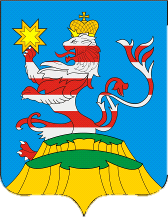 ПОСАДСКИЙВЕСТНИК2022март, 9,среда,№ 9ЧĂВАШ РЕСПУБЛИКИСĚнтĚрвĂрри РАЙОНĚ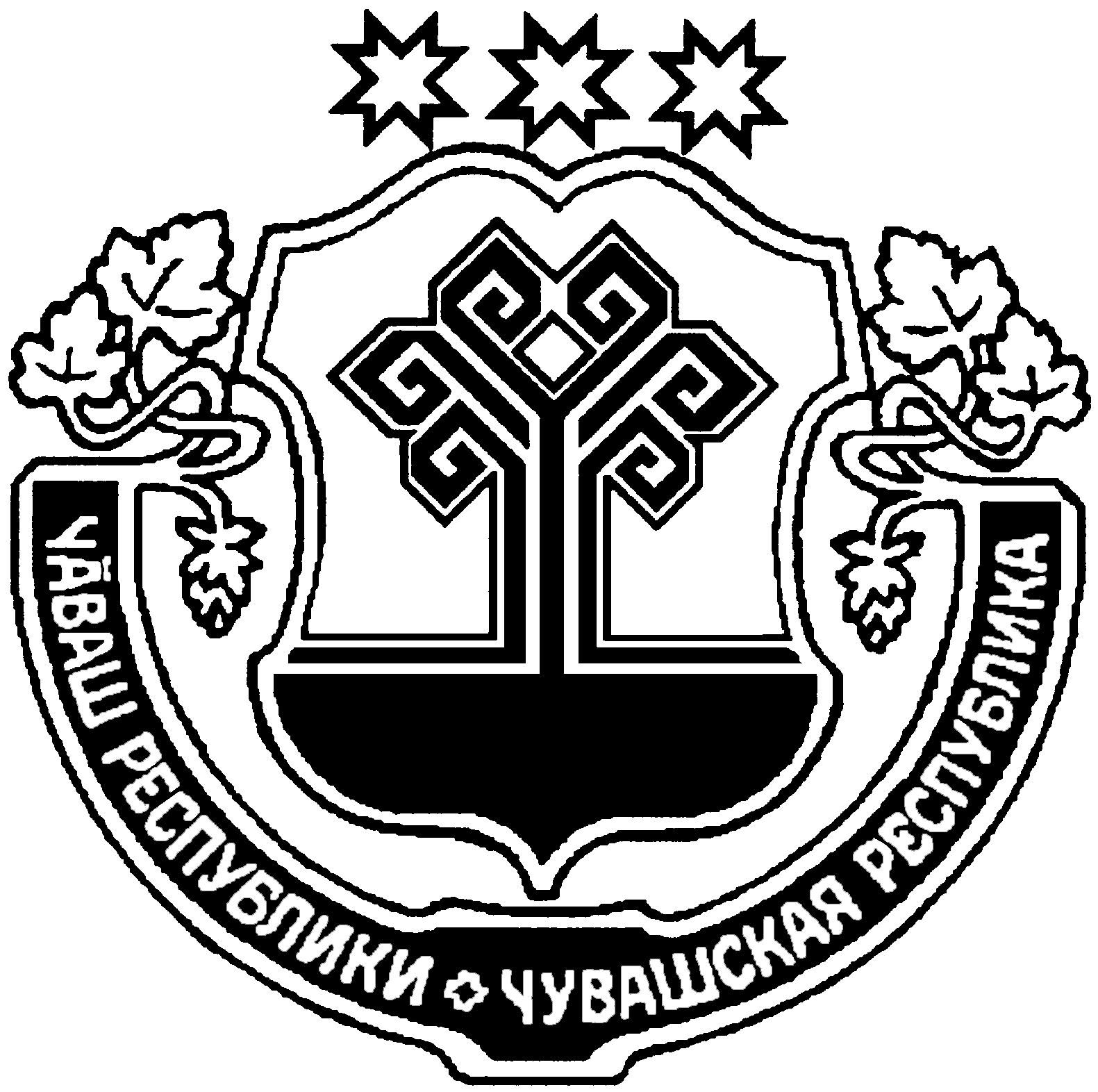 ЧУВАШСКАЯ РЕСПУБЛИКА МАРИИНСКО-ПОСАДСКИЙ РАЙОНУРХАС КУШКĂ ПОСЕЛЕНИЙĚНАДМИНИСТРАЦИЙĚЙЫШĂНУ2022.03.01 7 № Урхас Кушка салиАДМИНИСТРАЦИЯПЕРВОЧУРАШЕВСКОГОсельского поселенияПОСТАНОВЛЕНИЕ01.03.2022 № 7село Первое ЧурашевоПредельная численность (единиц)Фонд оплаты труда (тыс.рублей)123Администрация Первочурашевского сельского поселения Мариинско-Посадского района Чувашской Республики3937,8ВСЕГО3937,8ЧĂВАШ РЕСПУБЛИКИСĔНТĔРВĂРРИ РАЙОНĚЧУВАШСКАЯ РЕСПУБЛИКА МАРИИНСКО-ПОСАДСКИЙ РАЙОН  УРХАС-КУШКĂ ПОСЕЛЕНИЙĚН  ХУТЛĂХĚ ЙЫШĂНУ2022.03.01 8 №Урхас-кушка салиАДМИНИСТРАЦИЯПЕРВОЧУРАШЕВСКОГО СЕЛЬСКОГО ПОСЕЛЕНИЯ ПОСТАНОВЛЕНИЕ 01.03.2022 № 8село Первое ЧурашевоN п/пНаименование мероприятияСроки реализацииОтветственный исполнитель12341.Утверждение предельной численности и фонда оплаты труда работников администрации Первочурашевского сельского поселения Мариинско-Посадского района Чувашской Республики и фонда оплаты труда казĂнных учреждений Первочурашевского сельского поселения Мариинско-Посадского района Чувашской Республики на 2022 годфевраль 2022 г.администрация Первочурашевского сельского поселения Мариинско-Посадского района Чувашской Республики2.Внесение изменений в муниципальные программы Первочурашевского сельского поселения Мариинско-Посадского района Чувашской Республики в целях их приведения в соответствие с решением о бюджете не позднее трех месяцев со дня вступления в силу Решения о бюджете администрация Первочурашевского сельского поселения Мариинско-Посадского района Чувашской РеспубликиЧĂВАШ РЕСПУБЛИКИСĚнтĚрвĂрри РАЙОНĚЧĂВАШ РЕСПУБЛИКИСĚнтĚрвĂрри РАЙОНĚЧУВАШСКАЯ РЕСПУБЛИКА МАРИИНСКО-ПОСАДСКИЙ РАЙОНУРХАС КУШКĂ ПОСЕЛЕНИЙĚНАДМИНИСТРАЦИЙĚЙЫШĂНУ2022.03.03 9 № Урхас Кушка салиУРХАС КУШКĂ ПОСЕЛЕНИЙĚНАДМИНИСТРАЦИЙĚЙЫШĂНУ2022.03.03 9 № Урхас Кушка салиАДМИНИСТРАЦИЯПЕРВОЧУРАШЕВСКОГОсельского поселенияПОСТАНОВЛЕНИЕ03.03.2022 № 9село Первое ЧурашевоО внесении изменений в постановление администрации Первочурашевского сельского поселения от 03.02.2020г. № 6 «О Комиссии по подготовке проекта Правил землепользования и застройки на территории Первочурашевского сельского поселения Мариинско-Посадского района Чувашской Республики» О внесении изменений в постановление администрации Первочурашевского сельского поселения от 03.02.2020г. № 6 «О Комиссии по подготовке проекта Правил землепользования и застройки на территории Первочурашевского сельского поселения Мариинско-Посадского района Чувашской Республики» ЧĂВАШ РЕСПУБЛИКИСĚнтĚрвĂрри РАЙОНĚЧУВАШСКАЯ РЕСПУБЛИКА МАРИИНСКО-ПОСАДСКИЙ РАЙОНУРХАС КУШКĂ ПОСЕЛЕНИЙĚНАДМИНИСТРАЦИЙĚЙЫШĂНУ2022.03.03 10 № Урхас Кушка салиАДМИНИСТРАЦИЯПЕРВОЧУРАШЕВСКОГОсельского поселенияПОСТАНОВЛЕНИЕ03.03.2022 № 10село Первое ЧурашевоЧĂВАШ РЕСПУБЛИКИСентерварри РАЙОНĚ 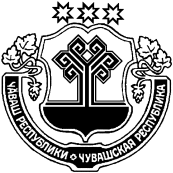 ЧУВАШСКАЯ РЕСПУБЛИКА МАРИИНСКО-ПОСАДСКИЙ РАЙОН КАРАПАШ ПОСЕЛЕНИЙĚН  АДМИНИСТРАЦИЙЕ ЙЫШĂНУ2022. 03. 01. 11 №  Карапаш ялě АДМИНИСТРАЦИЯ КАРАБАШСКОГО СЕЛЬСКОГОПОСЕЛЕНИЯ ПОСТАНОВЛЕНИЕ01. 03. 2022 № 11 деревня КарабашиЧĂВАШ РЕСПУБЛИКИН СĚНТĔРВĂРРИ РАЙОНĔНЧИШУРШĀЛ ЯЛ ПОСЕЛЕНИЙĚН АДМИНИСТРАЦИЙЕ№ 9 ЙЫШĂНУФевраль уйåхěн«18»-мěшě 2022 ШУРШĂЛ ялě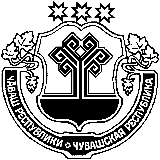 ЧУВАШСКАЯ РЕСПУБЛИКАМАРИИНСКО-ПОСАДСКИЙ РАЙОН АДМИНИСТРАЦИЯШОРШЕЛСКОГО СЕЛЬСКОГОПОСЕЛЕНИЯПОСТАНОВЛЕНИЕ № 9«18» февраля 2022 г. село ШоршелыЧĂВАШ РЕСПУБЛИКИН СĚНТĔРВĂРРИ РАЙОНĔНЧИШУРШĀЛ ЯЛ ПОСЕЛЕНИЙĚН АДМИНИСТРАЦИЙЕ№ 13 ЙЫШĂНУмарт уйåхěн 04-мěшě 2022ç.ШУРШĂЛ ялěЧУВАШСКАЯ РЕСПУБЛИКАМАРИИНСКО-ПОСАДСКИЙ РАЙОН АДМИНИСТРАЦИЯШОРШЕЛСКОГО СЕЛЬСКОГОПОСЕЛЕНИЯПОСТАНОВЛЕНИЕ № 13 04 марта 2022 г. село Шоршелы№п/пНаименование мероприятийОтветственныйисполнительСроквыполненияПримечание123451Разработка плана комплексных мероприятий по подготовке и пропуску весеннего паводка на закрепленной территории, а также оповещению населения в случае возможного подтопления территории. Глава сельского поселениямарт2Создание оперативной группы для осуществления контроля за подготовкой к паводковому периоду, техническим состоянием гидротехнических сооружений, безаварийным сбросом паводковых вод и немедленным принятием мер по ликвидации нештатных и аварийных ситуаций.Глава сельского поселенияПротивопаводковая комиссия апрель3Организация круглосуточного наблюдения за состоянием гидротехнического сооружения и уровнем воды.Противопаводковая комиссияВ паводковый период4Проведение мероприятий по недопущению попадания в реки и водоемы химически опасных веществ, отходов промышленного и сельскохозяйственного производства.Противопаводковая комиссияПостоянно5Проверка объектов жизнеобеспечения (электро-, тепло-, водоснабжения) на предмет безаварийной работы.Противопаводковая комиссиямарт - апрель6Дежурство членов противопаводковой комиссии для оперативного решения возникающих задач. (при необходимости).Противопаводковая комиссия В паводковый период7Информирование населения Шоршелского сельского поселения Мариинско-Посадского района о прохождении весеннего паводка, проводимой работе по защите населения и территорий от чрезвычайных ситуаций, вызванных паводком, состоянии источников питьевого водоснабжения и качества воды в них. Администрация Шоршелского сельского поселенияТерриториальный отдел Управления Роспотребнадзора по Чувашской Республике в Цивильском районе(по согласованию)В паводковый период8Подготовка пунктов временного размещения населения Комиссия по ЧС и ОПБ до30.03.20229Проверка состояния сил и средств постоянной готовности привлекаемых для ликвидации чрезвычайных ситуаций Комиссия по ЧС и ОПБ 25.03.2022№ п/пНаименование гидротехнического сооружения с указанием водного объекта и населенного пунктаОтветственное лицо (Ф.И.О. должность)1Каскад прудов из трех плотин - д. КочиноГлава Шоршелского сельского поселения – А. Н. Отяков2Плотина Большекамаевского пруда - д.Большое КамаевоГлава Шоршелского сельского поселения – А. Н. Отяков3Плотина Анаткасинского пруда - д. АнаткасыГлава Шоршелского сельского поселения – А. Н. Отяков4Плотина Малокамаевского пруда- д. Малое КамаевоГлава Шоршелского сельского поселения – А. Н. Отяков№ лотаМестоположение земельного участкаПлощадь, кв. мКадастровый номерНачальная цена, руб.Сумма задатка, руб.Разрешенное использование1Чувашская Республика, Мариинско-Посадский район, Большешигаевское сельское поселение, д. Большое Шигаево, ул. Новая 125021:16:121302:31579 712,5079 712,50Земли населенных пунктов, для ведения личного подсобного хозяйства2Чувашская Республика, Мариинско-Посадский район, Большешигаевское сельское поселение, д. Большое Шигаево250021:16:121305:331145 350,00145 350,00Земли населенных пунктов, для ведения личного подсобного хозяйства (приусадебный земельный участок)3Чувашская Республика, Мариинско-Посадский район, Большешигаевское сельское поселение 44121:16:121302:3141181,881181,88Земли сельскохозяйственного назначения,для ведения личного подсобного хозяйства на полевых участках4Чувашская Республика, Мариинско-Посадский район, Сутчевское сельское поселение 45721:16:000000:82781 224, 761 224,76Земли сельскохозяйственного назначения,сельскохозяйственное использование5Чувашская Республика, Мариинско-Посадский район, Сутчевское сельское поселение300021:16:060401:1998 040,008 040,00Земли сельскохозяйственного назначения,сельскохозяйственное использованиеЧăваш РеспубликинCĕнтĕрвăрри районĕн администрацийĕ Й Ы Ш Ă Н У № Cĕнтĕрвăрри хулиЧăваш РеспубликинCĕнтĕрвăрри районĕн администрацийĕ Й Ы Ш Ă Н У № Cĕнтĕрвăрри хули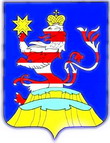 Чувашская РеспубликаАдминистрацияМариинско-Посадского районаП О С Т А Н О В Л Е Н И Е 05.03.2022 № 135г. Мариинский ПосадЧувашская РеспубликаАдминистрацияМариинско-Посадского районаП О С Т А Н О В Л Е Н И Е 05.03.2022 № 135г. Мариинский ПосадО внесении дополнения в постановление №77 от 10.02.2022г. «О проведении аукциона по продаже земельных участков, находящихся в государственной неразграниченной собственности»О внесении дополнения в постановление №77 от 10.02.2022г. «О проведении аукциона по продаже земельных участков, находящихся в государственной неразграниченной собственности»О внесении дополнения в постановление №77 от 10.02.2022г. «О проведении аукциона по продаже земельных участков, находящихся в государственной неразграниченной собственности»Чăваш РеспубликинСĕнтĕрвăрри районĕн администрацийĕЙ Ы Ш Ǎ Н У№Сĕнтĕрвăрри хулиЧувашская РеспубликаАдминистрацияМариинско-ПосадскогорайонаП О С Т А Н О В Л Е Н И Е 03.03.2022г. № 131г. Мариинский ПосадО временном ограничении движения транспортных средств по автомобильным дорогам общего пользования местного значения в Мариинско-Посадском районе в период возникновения неблагоприятных природно-климатических условий в 2022 годуГлава администрации Мариинско - Посадского района В.Н.МустаевЧĂВАШ РЕСПУБЛИКИСĔНТĔРВĂРРИ РАЙОНĚ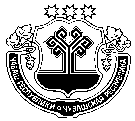 ЧУВАШСКАЯ РЕСПУБЛИКА МАРИИНСКО-ПОСАДСКИЙ РАЙОН ЧУВАШСКАЯ РЕСПУБЛИКА МАРИИНСКО-ПОСАДСКИЙ РАЙОН ХУРАКАССИ ПОСЕЛЕНИЙĚНЯЛ ХУТЛĂХĚ ЙЫШĂНУ2022 ҫ. пуш уйӑхӗн 01, № 13Хуракасси ялěАДМИНИСТРАЦИЯЭЛЬБАРУСОВСКОГО СЕЛЬСКОГО ПОСЕЛЕНИЯ ПОСТАНОВЛЕНИЕ01 марта 2022 г., № 13деревня ЭльбарусовоАДМИНИСТРАЦИЯЭЛЬБАРУСОВСКОГО СЕЛЬСКОГО ПОСЕЛЕНИЯ ПОСТАНОВЛЕНИЕ01 марта 2022 г., № 13деревня ЭльбарусовоОб утверждении Положения о контрактном управляющем администрации Эльбарусовского сельского поселения Об утверждении Положения о контрактном управляющем администрации Эльбарусовского сельского поселения Об утверждении Положения о контрактном управляющем администрации Эльбарусовского сельского поселения Об утверждении Положения о контрактном управляющем администрации Эльбарусовского сельского поселения  ЧĂВАШ РЕСПУБЛИКИСĔНТĔРВĂРРИ РАЙОНĚЧУВАШСКАЯ РЕСПУБЛИКА МАРИИНСКО-ПОСАДСКИЙ РАЙОН ХУРАКАССИ ПОСЕЛЕНИЙĚН ЯЛ ХУТЛĂХĚ ЙЫШĂНУ2022 ç. пуш уйăхĕн 04, № 15Хуракасси ялĕАДМИНИСТРАЦИЯЭЛЬБАРУСОВСКОГО СЕЛЬСКОГО ПОСЕЛЕНИЯ ПОСТАНОВЛЕНИЕ04 марта 2022 г., № 15деревня ЭльбарусовоПредельная численность (единиц)Фонд оплаты труда (тыс.рублей)123Администрация Эльбарусовского сельского поселения Мариинско-Посадского района Чувашской Республики3937,6ВСЕГО3937,6№ 
п/пНаименованиеавтомобильной дорогиПротяженность, кмПредельно допустимые значения нагрузки на ось транспортного средстваПредельно допустимые значения нагрузки на ось транспортного средстваПредельно допустимые значения нагрузки на ось транспортного средства№ 
п/пНаименованиеавтомобильной дорогиПротяженность, кмодиночной осидвухосной 
тележкитрехосной 
тележки№ 
п/пНаименованиеавтомобильной дорогиПротяженность, кмтс(кН)тс(кН)тс(кН)123456Волга – Марпосад - Первое Чурашево - Марпосад-Аксарино15,0876,05,04,0Волга – Марпосад – Большое Шигаево - Астакасы12,8366,05,04,0Марпосад - Аксарино24,5006,05,04,0ЧĂВАШ РЕСПУБЛИКИСĔНТĔРВĂРРИ РАЙОНĚЧУВАШСКАЯ РЕСПУБЛИКАМАРИИНСКО-ПОСАДСКИЙ РАЙОНУРХАС-КУШКĂ ПОСЕЛЕНИЙĚН ДЕПУТАТСЕН ПУХĂВĚ ЙЫШĂНУ 2022.02.24 03/1 № Урхас-кушкă салиСОБРАНИЕ ДЕПУТАТОВПЕРВОЧУРАШЕВСКОГО СЕЛЬСКОГО ПОСЕЛЕНИЯРЕШЕНИЕ24.02.2022 № 03/1село Первое ЧурашевоКоды бюджетной классификации Российской ФедерацииНаименование доходовСумма (тыс. руб)100 00000 00 0000 000Налоговые и неналоговые доходы, всего232,6в том числе:117 00000 00 0000 000Прочие неналоговые доходы232,6117 15030 10 0000 140Инициативные платежи, зачисляемые в бюджеты сельских поселений232,6200 00000 00 0000 000Безвозмездные поступления872,3202 20000 00 0000 000Субсидии бюджетам бюджетной системы Российской Федерации (межбюджетные субсидии)872,3202 29999 10 0000 150Прочие субсидии бюджетам сельских поселений (инициативное)872,3Итого доходов1 104,9 НаименованиеРЗПРЦСРВРСуммаСуммаСумма НаименованиеРЗПРЦСРВРвсегоСубсидии, субвенцииза счет бюджета поселения НаименованиеРЗПРЦСРВРвсегоСубсидии, субвенцииза счет бюджета поселения12345678ВСЕГО1547,0872,3674,7ОБЩЕГОСУДАРСТВЕННЫЕ ВОПРОСЫ0183,2-83,2Функционирование Правительства Российской Федерации, высших исполнительных органов государственной власти субъектов Российской Федерации, местных администраций010483,2-83,2Муниципальная программа "Развитие потенциала муниципального управления"0104Ч50000000083,2-83,2Обеспечение реализации государственной программы Чувашской Республики "Развитие потенциала государственного управления"0104Ч5Э000000083,2-83,2Основное мероприятие "Общепрограммные расходы"0104Ч5Э010000083,2-83,2Обеспечение функций муниципальных органов0104Ч5Э010020083,2-83,2Расходы на выплаты персоналу в целях обеспечения выполнения функций государственными (муниципальными) органами казенными учреждениями, органами управления государственными внебюджетными фондами0104Ч5Э010020010076,3-76,3Расходы на выплаты персоналу государственных (муниципальных) органов0104Ч5Э010020012076,3-76,3Закупка товаров, работ и услуг для государственных (муниципальных) нужд0104Ч5Э01002002006,9-6,9Иные закупки товаров, работ и услуг для обеспечения государственных (муниципальных) нужд0104Ч5Э01002002406,9-6,9НАЦИОНАЛЬНАЯ ОБОРОНА020,00,0-Мобилизационная и вневойсковая подготовка02030,00,0-Муниципальная программа "Управление общественными финансами и муниципальным долгом"0203Ч4000000000,00,0-Подпрограмма "Совершенствование бюджетной политики и обеспечение сбалансированности бюджета" муниципальной программы "Управление общественными финансами и муниципальным долгом"0203Ч4100000000,00,0-Основное мероприятие "Осуществление мер финансовой поддержки бюджетов муниципальных районов, муниципальных округов, городских округов и поселений, направленных на обеспечение их сбалансированности и повышение уровня бюджетной обеспеченности"0203Ч4104000000,00,0-Осуществление первичного воинского учета на территориях, где отсутствуют военные комиссариаты, за счет субвенции, предоставляемой из федерального бюджета0203Ч4104511800,00,0-Расходы на выплаты персоналу в целях обеспечения выполнения функций государственными (муниципальными) органами, казенными учреждениями, органами управления государственными внебюджетными фондами0203Ч4104511801002,02,0-Расходы на выплаты персоналу государственных (муниципальных) органов0203Ч4104511801202,02,0-Закупка товаров, работ, услуг для обеспечения государственных (муниципальных) нужд0203Ч410451180200-2,0-2,0-Иные закупки товаров, работ и услуг для обеспечения государственных (муниципальных) нужд0203Ч410451180240-2,0-2,0-НАЦИОНАЛЬНАЯ ЭКОНОМИКА04743,5440,1303,4Дорожное хозяйство (дорожные фонды)0409733,5440,1293,4Муниципальная программа "Комплексное развитие сельских территорий Чувашской Республики"0409А600000000733,5440,1293,4Подпрограмма "Создание и развитие инфраструктуры на сельских территориях" муниципальной программы "Комплексное развитие сельских территорий Чувашской Республики"0409А620000000733,5440,0293,4Основное мероприятие "Комплексное обустройство населенных пунктов, расположенных в сельской местности, объектами социальной и инженерной инфраструктуры, а также строительство и реконструкция автомобильных дорог"0409А620100000733,5440,1293,4Реализация мероприятий по благоустройству дворовых территорий0409А6201S6570733,5440,1293,4Закупка товаров, работ, услуг для обеспечения государственных (муниципальных) нужд0409А6201S6570200733,5440,1293,4Иные закупки товаров, работ и услуг для обеспечения государственных (муниципальных) нужд0409А6201S6570240733,5440,0293,4Другие вопросы в области национальной экономики041210,0-10,0Государственная программа Чувашской Республики "Развитие строительного комплекса и архитектуры"0412Ч90000000010,0-10,0Подпрограмма "Градостроительная деятельность в Чувашской Республике" государственной программы Чувашской Республики "Развитие строительного комплекса и архитектуры"0412Ч91000000010,0-10,0Основное мероприятие "Основное развитие территорий Чувашской Республики, в том числе городских округов, сельских и городских поселений, в виде территориального планирования, градостроительного зонирования, планировки территории, архитектурно-строительного проектирования"0412Ч91010000010,0-10,0Актуализация документов территориального планирования с использованием цифровой картографической основы и внесение изменений в правила землепользования и застройки0412Ч91017302010,0-10,0Закупка товаров, работ и услуг для обеспечения государственных (муниципальных) нужд0412Ч91017302020010,0-10,0Иные закупки товаров, работ и услуг для обеспечения государственных (муниципальных) нужд0412Ч91017302024010,0-10,0ЖИЛИЩНО-КОММУНАЛЬНОЕ ХОЗЯЙСТВО05720,3432,2288,1Благоустройство0503720,3432,2288,1Муниципальная программа "Комплексное развитие сельских территорий Чувашской Республики"0503А600000000720,3432,2288,1Подпрограмма "Создание и развитие инфраструктуры на сельских территориях" муниципальной программы "Комплексное развитие сельских территорий Чувашской Республики"0503А620000000720,3432,2288,1Основное мероприятие "Комплексное обустройство населенных пунктов, расположенных в сельской местности, объектами социальной и инженерной инфраструктуры, а также строительство и реконструкция автомобильных дорог"0503А620100000720,3432,2288,1Реализация мероприятий по благоустройству дворовых территорий0503А6201S6570720,3432,2288,1Закупка товаров, работ, услуг для обеспечения государственных (муниципальных) нужд0503А6201S6570200720,3432,2288,1Иные закупки товаров, работ и услуг для обеспечения государственных (муниципальных) нужд0503А6201S6570240720,3432,2288,1НаименованиеЦелевая статья (государственные программные и не программные направления деятельностиГруппа вида расходовРазделПодраздел Сумма1234567ВСЕГО1547,01.Муниципальная программа "Развитие потенциала муниципального управления"Ч50000000083,2Обеспечение реализации государственной программы Чувашской Республики "Развитие потенциала государственного управления"Ч5Э000000083,2Основное мероприятие "Общепрограммные расходы"Ч5Э010000083,2Обеспечение функций муниципальных органовЧ5Э010020083,2Расходы на выплаты персоналу в целях обеспечения выполнения функций государственными (муниципальными) органами казенными учреждениями, органами управления государственными внебюджетными фондамиЧ5Э010020010076,3Расходы на выплаты персоналу государственных (муниципальных) органовЧ5Э010020012076,3Общегосударственные вопросыЧ5Э01002001200176,3Функционирование Правительства Российской Федерации, высших исполнительных органов государственной власти субъектов Российской Федерации, местных администрацийЧ5Э0100200120010476,3Закупка товаров, работ и услуг для государственных (муниципальных) нуждЧ5Э01002002006,9Иные закупки товаров, работ и услуг для обеспечения государственных (муниципальных) нуждЧ5Э01002002406,9Общегосударственные вопросыЧ5Э0100200240016,9Функционирование Правительства Российской Федерации, высших исполнительных органов государственной власти субъектов Российской Федерации, местных администрацийЧ5Э010020024001046,92.Муниципальная программа "Управление общественными финансами и муниципальным долгом"Ч4000000000,0Подпрограмма "Совершенствование бюджетной политики и обеспечение сбалансированности бюджета" муниципальной программы "Управление общественными финансами и муниципальным долгом"Ч4100000000,0Основное мероприятие "Осуществление мер финансовой поддержки бюджетов муниципальных районов, муниципальных округов, городских округов и поселений, направленных на обеспечение их сбалансированности и повышение уровня бюджетной обеспеченности"Ч4104000000,0Осуществление первичного воинского учета на территориях, где отсутствуют военные комиссариаты, за счет субвенции, предоставляемой из федерального бюджетаЧ4104511800,0Расходы на выплаты персоналу в целях обеспечения выполнения функций государственными (муниципальными) органами, казенными учреждениями, органами управления государственными внебюджетными фондамиЧ4104511801002,0Расходы на выплаты персоналу государственных (муниципальных) органовЧ4104511801202,0Национальная оборонаЧ410451180120022,0Мобилизационная и вневойсковая подготовкаЧ41045118012002032,0Закупка товаров, работ, услуг для обеспечения государственных (муниципальных) нуждЧ410451180200-2,0Иные закупки товаров, работ и услуг для обеспечения государственных (муниципальных) нуждЧ410451180240-2,0Национальная оборонаЧ41045118024002-2,0Мобилизационная и вневойсковая подготовкаЧ4104511802400203-2,03.Муниципальная программа "Комплексное развитие сельских территорий Чувашской Республики"А6000000001453,8Подпрограмма "Создание и развитие инфраструктуры на сельских территориях" муниципальной программы "Комплексное развитие сельских территорий Чувашской Республики"А6200000001453,8Основное мероприятие "Комплексное обустройство населенных пунктов, расположенных в сельской местности, объектами социальной и инженерной инфраструктуры, а также строительство и реконструкция автомобильных дорог"А6201000001453,8Реализация мероприятий по благоустройству дворовых территорийА6201S65701453,8Закупка товаров, работ, услуг для обеспечения государственных (муниципальных) нуждА6201S65702001453,8Иные закупки товаров, работ и услуг для обеспечения государственных (муниципальных) нуждА6201S65702401453,8Национальная экономикаА6201S657024004733,5Дорожное хозяйство (дорожные фонды)А6201S65702400409733,5Жилищно-коммунальное хозяйствоА6201S657024005720,3БлагоустройствоА6201S65702400503720,34.Государственная программа Чувашской Республики "Развитие строительного комплекса и архитектуры"Ч90000000010,0Подпрограмма "Градостроительная деятельность в Чувашской Республике" государственной программы Чувашской Республики "Развитие строительного комплекса и архитектуры"Ч91000000010,0Основное мероприятие "Основное развитие территорий Чувашской Республики, в том числе городских округов, сельских и городских поселений, в виде территориального планирования, градостроительного зонирования, планировки территории, архитектурно-строительного проектирования"Ч91010000010,0Актуализация документов территориального планирования с использованием цифровой картографической основы и внесение изменений в правила землепользования и застройкиЧ91017302010,0Закупка товаров, работ и услуг для обеспечения государственных (муниципальных) нуждЧ91017302020010,0Иные закупки товаров, работ и услуг для обеспечения государственных (муниципальных) нуждЧ91017302024010,0Национальная экономикаЧ9101730202400410,0Другие вопросы в области национальной экономикиЧ910173020240041210,0Приложение 11.1к решению Собрания депутатов Первочурашевского сельского поселения "О бюджете Первочурашевского сельского поселения Мариинско-Посадского района Чувашской Республики на 2022 год и на плановый период 2023 и 2024 годов»Наименование Главный распорядительРазделПодразделЦелевая статья (государственные программы и непрограммные направления деятельностиГруппа вида расходовСуммаНаименование Главный распорядительРазделПодразделЦелевая статья (государственные программы и непрограммные направления деятельностиГруппа вида расходовС учетом изменений1234567АДМИНИСТРАЦИЯ ПЕРВОЧУРАШЕВСКОГО СЕЛЬСКОГО ПОСЕЛЕНИЯ9931547,0ОБЩЕГОСУДАРСТВЕННЫЕ ВОПРОСЫ9930183,2Функционирование Правительства Российской Федерации, высших исполнительных органов государственной власти субъектов Российской Федерации, местных администраций993010483,2Муниципальная программа "Развитие потенциала муниципального управления"9930104Ч50000000083,2Обеспечение реализации государственной программы Чувашской Республики "Развитие потенциала государственного управления"9930104Ч5Э000000083,2Основное мероприятие "Общепрограммные расходы"9930104Ч5Э010000083,2Обеспечение функций муниципальных органов9930104Ч5Э010020083,2Расходы на выплаты персоналу в целях обеспечения выполнения функций государственными (муниципальными) органами казенными учреждениями, органами управления государственными внебюджетными фондами9930104Ч5Э010020010076,3Расходы на выплаты персоналу государственных (муниципальных) органов9930104Ч5Э010020012076,3Закупка товаров, работ и услуг для государственных (муниципальных) нужд9930104Ч5Э01002002006,9Иные закупки товаров, работ и услуг для обеспечения государственных (муниципальных) нужд9930104Ч5Э01002002406,9НАЦИОНАЛЬНАЯ ОБОРОНА993020,0Мобилизационная и вневойсковая подготовка99302030,0Муниципальная программа "Управление общественными финансами и муниципальным долгом"9930203Ч4000000000,0Подпрограмма "Совершенствование бюджетной политики и обеспечение сбалансированности бюджета" муниципальной программы "Управление общественными финансами и муниципальным долгом"9930203Ч4100000000,0Основное мероприятие "Осуществление мер финансовой поддержки бюджетов муниципальных районов, муниципальных округов, городских округов и поселений, направленных на обеспечение их сбалансированности и повышение уровня бюджетной обеспеченности"9930203Ч4104000000,0Осуществление первичного воинского учета на территориях, где отсутствуют военные комиссариаты, за счет субвенции, предоставляемой из федерального бюджета9930203Ч4104511800,0Расходы на выплаты персоналу в целях обеспечения выполнения функций государственными (муниципальными) органами, казенными учреждениями, органами управления государственными внебюджетными фондами9930203Ч4104511801002,0Расходы на выплаты персоналу государственных (муниципальных) органов9930203Ч4104511801202,0Закупка товаров, работ, услуг для обеспечения государственных (муниципальных) нужд9930203Ч410451180200-2,0Иные закупки товаров, работ и услуг для обеспечения государственных (муниципальных) нужд9930203Ч410451180240-2,0НАЦИОНАЛЬНАЯ ЭКОНОМИКА99304743,5Дорожное хозяйство (дорожные фонды)9930409733,5Муниципальная программа "Комплексное развитие сельских территорий Чувашской Республики"9930409А600000000733,5Подпрограмма "Создание и развитие инфраструктуры на сельских территориях" муниципальной программы "Комплексное развитие сельских территорий Чувашской Республики"9930409А620000000733,5Основное мероприятие "Комплексное обустройство населенных пунктов, расположенных в сельской местности, объектами социальной и инженерной инфраструктуры, а также строительство и реконструкция автомобильных дорог"9930409А620100000733,5Реализация мероприятий по благоустройству дворовых территорий9930409А6201S6570733,5Закупка товаров, работ, услуг для обеспечения государственных (муниципальных) нужд9930409А6201S6570200733,5Иные закупки товаров, работ и услуг для обеспечения государственных (муниципальных) нужд9930409А6201S6570240733,5Другие вопросы в области национальной экономики993041210,0Государственная программа Чувашской Республики "Развитие строительного комплекса и архитектуры"9930412Ч90000000010,0Подпрограмма "Градостроительная деятельность в Чувашской Республике" государственной программы Чувашской Республики "Развитие строительного комплекса и архитектуры"9930412Ч91000000010,0Основное мероприятие "Основное развитие территорий Чувашской Республики, в том числе городских округов, сельских и городских поселений, в виде территориального планирования, градостроительного зонирования, планировки территории, архитектурно-строительного проектирования"9930412Ч91010000010,0Актуализация документов территориального планирования с использованием цифровой картографической основы и внесение изменений в правила землепользования и застройки9930412Ч91017302010,0Закупка товаров, работ и услуг для обеспечения государственных (муниципальных) нужд9930412Ч91017302020010,0Иные закупки товаров, работ и услуг для обеспечения государственных (муниципальных) нужд9930412Ч91017302024010,0ЖИЛИЩНО-КОММУНАЛЬНОЕ ХОЗЯЙСТВО99305720,3Благоустройство9930503720,3Муниципальная программа "Комплексное развитие сельских территорий Чувашской Республики"9930503А600000000720,3Подпрограмма "Создание и развитие инфраструктуры на сельских территориях" муниципальной программы "Комплексное развитие сельских территорий Чувашской Республики"9930503А620000000720,3Основное мероприятие "Комплексное обустройство населенных пунктов, расположенных в сельской местности, объектами социальной и инженерной инфраструктуры, а также строительство и реконструкция автомобильных дорог"9930503А620100000720,3Реализация мероприятий по благоустройству дворовых территорий9930503А6201S6570720,3Закупка товаров, работ, услуг для обеспечения государственных (муниципальных) нужд9930503А6201S6570200720,3Иные закупки товаров, работ и услуг для обеспечения государственных (муниципальных) нужд9930503А6201S6570240720,3Код бюджетнойклассификации Российской ФедерацииНаименованиеСумма000 01 05 00 00 00 0000 000Изменение остатков средств на счетах по учету средств442,1в т.ч. не использованные по состоянию на 01.01.2022г. остатки межбюджетных трансфертов, предоставленных из республиканского бюджета Чувашской Республики бюджетам муниципальных районов форме субвенций, субсидий и иных межбюджетных трансфертов, имеющих целевое назначение0,0 на начало 2022г.1 202,5 на отчетный период760,4ЧĂВАШ РЕСПУБЛИКИСĔНТĔРВĂРРИ РАЙОНĚХУРАКАССИ ПОСЕЛЕНИЙĚНДЕПУТАТСЕН ПУХĂВĚЙЫШĂНУ2022 ҫ. нарӑсӑн 28, 27/1 №Хуракасси ялӗ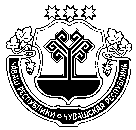 ЧУВАШСКАЯ РЕСПУБЛИКАМАРИИНСКО-ПОСАДСКИЙ РАЙОНСОБРАНИЕ ДЕПУТАТОВЭЛЬБАРУСОВСКОГО СЕЛЬСКОГО ПОСЕЛЕНИЯРЕШЕНИЕ28 февраля 2022 г., № 27/1д.ЭльбарусовоКоды бюджетной классификации Российской ФедерацииНаименование доходовСумма (тыс. рублей)100 00000 00 0000 000Налоговые и неналоговые доходы, всего149,8в том числе:117 00000 00 0000 000Прочие неналоговые доходы149,8117 15030 10 0000 150Инициативные платежи, зачисляемые в бюджеты сельских поселений149,8200 00000 00 0000 000Безвозмездные поступления11 695,7202 10000 00 0000 000Дотации бюджетам бюджетной системы Российской Федерации674,8202 15002 10 0000 150Дотации бюджетам сельских поселений на поддержку мер по обеспечению сбалансированности бюджетов674,8202 20000 00 0000 000Субсидии бюджетам бюджетной системы Российской Федерации (межбюджетные субсидии)11 020,9202 29999 10 0000 150Прочие субсидии бюджетам сельских поселений (реализация мероприятий по благоустройству дворовых территорий и тротуаров)10 571,5202 29999 10 0000 150Прочие субсидии бюджетам сельских поселений (инициативное)449,4Итого доходов11 845,5 НаименованиеРЗПРЦСРВРСуммаСуммаСумма НаименованиеРЗПРЦСРВРвсегоСубсидии, субвенцииза счет бюджета поселения НаименованиеРЗПРЦСРВРвсегоСубсидии, субвенцииза счет бюджета поселения12345678ВСЕГО11 845,511 020,9824,6ОБЩЕГОСУДАРСТВЕННЫЕ ВОПРОСЫ010,0-0,0Функционирование Правительства Российской Федерации, высших исполнительных органов государственной власти субъектов Российской Федерации, местных администраций01040,0-0,0Муниципальная программа "Развитие потенциала муниципального управления"0104Ч5000000000,0-0,0Обеспечение реализации государственной программы Чувашской Республики "Развитие потенциала государственного управления"0104Ч5Э00000000,0-0,0Основное мероприятие "Общепрограммные расходы"0104Ч5Э01000000,0-0,0Обеспечение функций муниципальных органов0104Ч5Э01002000,0-0,0Расходы на выплаты персоналу в целях обеспечения выполнения функций государственными (муниципальными) органами, казенными учреждениями, органами управления государственными внебюджетными фондами0104Ч5Э010020010076,3-76,3Расходы на выплаты персоналу государственных (муниципальных) органов0104Ч5Э010020012076,3-76,3Закупка товаров, работ и услуг для обеспечения государственных (муниципальных) нужд0104Ч5Э0100200200-76,3--76,3Иные закупки товаров, работ и услуг для обеспечения государственных (муниципальных) нужд0104Ч5Э0100200240-76,3--76,3НАЦИОНАЛЬНАЯ ОБОРОНА020,00,0-Мобилизационная и вневойсковая подготовка02030,00,0-Муниципальная программа "Управление общественными финансами и муниципальным долгом"0203Ч4000000000,00,0-Подпрограмма "Совершенствование бюджетной политики и обеспечение сбалансированности бюджета" муниципальной программы "Управление общественными финансами и муниципальным долгом"0203Ч4100000000,00,0-Основное мероприятие "Осуществление мер финансовой поддержки бюджетов муниципальных районов, муниципальных округов, городских округов и поселений, направленных на обеспечение их сбалансированности и повышение уровня бюджетной обеспеченности"0203Ч4104000000,00,0-Осуществление первичного воинского учета на территориях, где отсутствуют военные комиссариаты, за счет субвенции, предоставляемой из федерального бюджета0203Ч4104511800,00,0-Расходы на выплаты персоналу в целях обеспечения выполнения функций государственными (муниципальными) органами, казенными учреждениями, органами управления государственными внебюджетными фондами0203Ч4104511801002,52,5-Расходы на выплаты персоналу государственных (муниципальных) органов0203Ч4104511801202,52,5-Закупка товаров, работ и услуг для государственных (муниципальных) нужд0203Ч410451180200-2,5-2,5-Иные закупки товаров, работ и услуг для обеспечения государственных (муниципальных) нужд0203Ч410451180240-2,5-2,5-ЖИЛИЩНО-КОММУНАЛЬНОЕ ХОЗЯЙСТВО0511 845,511 020,9824,6Благоустройство050311 845,511 020,9824,6Муниципальная программа "Формирование современной городской среды на территории Чувашской Республики"0503А50000000011 096,510 571,5525,0Подпрограмма "Благоустройство дворовых и общественных территорий" муниципальной программы "Формирование современной городской среды на территории Чувашской Республики"0503А51000000011 096,510 571,5525,0Основное мероприятие "Содействие благоустройству населенных пунктов Чувашской Республики"0503А51020000011 096,510 571,5525,0Реализация мероприятий по благоустройству территории0503А510277420-149,8--149,8Закупка товаров, работ и услуг для обеспечения государственных (муниципальных) нужд0503А510277420200-149,8--149,8Иные закупки товаров, работ и услуг для обеспечения государственных (муниципальных) нужд0503А510277420240-149,8--149,8Реализация мероприятий по благоустройству дворовых территорий и тротуаров0503А5102S271011 246,310 571,5674,8Закупка товаров, работ, услуг для обеспечения государственных (муниципальных) нужд0503А5102S271020011 246,310 571,5674,8Иные закупки товаров, работ и услуг для обеспечения государственных (муниципальных) нужд0503А5102S271024011 246,310 571,5674,8Муниципальная программа "Комплексное развитие сельских территорий Чувашской Республики"0503А600000000749,0449,4299,6Подпрограмма "Создание и развитие инфраструктуры на сельских территориях" муниципальной программы "Комплексное развитие сельских территорий Чувашской Республики"0503А620000000749,0449,4299,6Основное мероприятие "Комплексное обустройство населенных пунктов, расположенных в сельской местности, объектами социальной и инженерной инфраструктуры, а также строительство и реконструкция автомобильных дорог"0503А620100000749,0449,4299,6Реализация мероприятий по благоустройству дворовых территорий0503А6201S6570749,0449,4299,6Закупка товаров, работ, услуг для обеспечения государственных (муниципальных) нужд0503А6201S6570200749,0449,4299,6Иные закупки товаров, работ и услуг для обеспечения государственных (муниципальных) нужд0503А6201S6570240749,0449,4299,6НаименованиеЦелевая статья (государственные программы и непрограммные направления деятельностиГруппа (группа и подгруппа) вида расходовРазделПодразделСумма1234567ВСЕГО11 845,51.Муниципальная программа "Развитие потенциала муниципального управления"Ч5000000000,0Обеспечение реализации государственной программы Чувашской Республики "Развитие потенциала государственного управления"Ч5Э00000000,0Основное мероприятие "Общепрограммные расходы"Ч5Э01000000,0Обеспечение функций муниципальных органовЧ5Э01002000,0Расходы на выплаты персоналу в целях обеспечения выполнения функций государственными (муниципальными) органами, казенными учреждениями, органами управления государственными внебюджетными фондамиЧ5Э010020010076,3Расходы на выплаты персоналу государственных (муниципальных) органовЧ5Э010020012076,3Общегосударственные вопросыЧ5Э01002001200176,3Функционирование Правительства Российской Федерации, высших исполнительных органов государственной власти субъектов Российской Федерации, местных администрацийЧ5Э0100200120010476,3Закупка товаров, работ и услуг для обеспечения государственных (муниципальных) нуждЧ5Э01002002000104-76,3Иные закупки товаров, работ и услуг для обеспечения государственных (муниципальных) нуждЧ5Э01002002400104-76,32.Муниципальная программа "Управление общественными финансами и муниципальным долгом"Ч40000000002030,0Подпрограмма "Совершенствование бюджетной политики и обеспечение сбалансированности бюджета" муниципальной программы "Управление общественными финансами и муниципальным долгом"Ч41000000002030,0Основное мероприятие "Осуществление мер финансовой поддержки бюджетов муниципальных районов, муниципальных округов, городских округов и поселений, направленных на обеспечение их сбалансированности и повышение уровня бюджетной обеспеченности"Ч41040000002030,0Осуществление первичного воинского учета на территориях, где отсутствуют военные комиссариаты, за счет субвенции, предоставляемой из федерального бюджетаЧ41045118002030,0Расходы на выплаты персоналу в целях обеспечения выполнения функций государственными (муниципальными) органами, казенными учреждениями, органами управления государственными внебюджетными фондамиЧ4104511801002,5Расходы на выплаты персоналу государственных (муниципальных) органовЧ4104511801202,5Национальная оборонаЧ410451180120022,5Мобилизационная и вневойсковая подготовкаЧ41045118012002032,5Закупка товаров, работ и услуг для государственных (муниципальных) нуждЧ410451180-2,5Иные закупки товаров, работ и услуг для обеспечения государственных (муниципальных) нуждЧ410451180200-2,5Национальная оборонаЧ41045118024002-2,5Мобилизационная и вневойсковая подготовкаЧ4104511802400203 -2,53.Муниципальная программа "Формирование современной городской среды на территории Чувашской Республики"А50000000011 096,5Подпрограмма "Благоустройство дворовых и общественных территорий" муниципальной программы "Формирование современной городской среды на территории Чувашской Республики"А51000000011 096,5Основное мероприятие "Содействие благоустройству населенных пунктов Чувашской Республики"А51020000011 096,5Реализация мероприятий по благоустройству территорииА510277420-149,8Закупка товаров, работ и услуг для обеспечения государственных (муниципальных) нуждА510277420200-149,8Иные закупки товаров, работ и услуг для обеспечения государственных (муниципальных) нуждА510277420240-149,8Жилищно-коммунальное хозяйствоА51027742024005-149,8БлагоустройствоА5102774202400503-149,8Реализация мероприятий по благоустройству дворовых территорий и тротуаровА5102S271011 246,3Закупка товаров, работ, услуг для обеспечения государственных (муниципальных) нуждА5102S271020011 246,3Иные закупки товаров, работ и услуг для обеспечения государственных (муниципальных) нуждА5102S271024011 246,3Жилищно-коммунальное хозяйствоА5102S27102400511 246,3БлагоустройствоА5102S2710240050311 246,34.Муниципальная программа "Комплексное развитие сельских территорий Чувашской Республики"А600000000749,0Подпрограмма "Создание и развитие инфраструктуры на сельских территориях" муниципальной программы "Комплексное развитие сельских территорий Чувашской Республики"А620000000749,0Основное мероприятие "Комплексное обустройство населенных пунктов, расположенных в сельской местности, объектами социальной и инженерной инфраструктуры, а также строительство и реконструкция автомобильных дорог"А620100000749,0Реализация мероприятий по благоустройству дворовых территорийА6201S6570749,0Закупка товаров, работ, услуг для обеспечения государственных (муниципальных) нуждА6201S6570200749,0Иные закупки товаров, работ и услуг для обеспечения государственных (муниципальных) нуждА6201S6570240749,0Жилищно-коммунальное хозяйствоА6201S657024005749,0БлагоустройствоА6201S65702400503749,0Приложение 11.1к решению Собрания депутатов Эльбарусовского сельского поселения "О бюджете Эльбарусовского сельского поселения Мариинско-Посадского района Чувашской Республики на 2022 год и на плановый период 2023 и 2024 годов»Наименование Главный распорядительРазделПодразделЦелевая статья (государственные программы и непрограммные направления деятельностиГруппа вида расходовСуммаНаименование Главный распорядительРазделПодразделЦелевая статья (государственные программы и непрограммные направления деятельностиГруппа вида расходовС учетом изменений1234567АДМИНИСТРАЦИЯ ЭЛЬБАРУСОВСКОГО СЕЛЬСКОГО ПОСЕЛЕНИЯ99311 845,5ОБЩЕГОСУДАРСТВЕННЫЕ ВОПРОСЫ993010,0Функционирование Правительства Российской Федерации, высших исполнительных органов государственной власти субъектов Российской Федерации, местных администраций99301040,0Муниципальная программа "Развитие потенциала муниципального управления"9930104Ч5000000000,0Обеспечение реализации государственной программы Чувашской Республики "Развитие потенциала государственного управления"9930104Ч5Э00000000,0Основное мероприятие "Общепрограммные расходы"9930104Ч5Э01000000,0Обеспечение функций муниципальных органов9930104Ч5Э01002000,0Расходы на выплаты персоналу в целях обеспечения выполнения функций государственными (муниципальными) органами, казенными учреждениями, органами управления государственными внебюджетными фондами9930104Ч5Э010020010076,3Расходы на выплаты персоналу государственных (муниципальных) органов9930104Ч5Э010020012076,3Закупка товаров, работ и услуг для обеспечения государственных (муниципальных) нужд9930104Ч5Э0100200200-76,3Иные закупки товаров, работ и услуг для обеспечения государственных (муниципальных) нужд9930104Ч5Э0100200240-76,3НАЦИОНАЛЬНАЯ ОБОРОНА993020,0Мобилизационная и вневойсковая подготовка99302030,0Муниципальная программа "Управление общественными финансами и муниципальным долгом"9930203Ч4000000000,0Подпрограмма "Совершенствование бюджетной политики и обеспечение сбалансированности бюджета" муниципальной программы "Управление общественными финансами и муниципальным долгом"9930203Ч4100000000,0Основное мероприятие "Осуществление мер финансовой поддержки бюджетов муниципальных районов, муниципальных округов, городских округов и поселений, направленных на обеспечение их сбалансированности и повышение уровня бюджетной обеспеченности"9930203Ч4104000000,0Осуществление первичного воинского учета на территориях, где отсутствуют военные комиссариаты, за счет субвенции, предоставляемой из федерального бюджета9930203Ч4104511800,0Расходы на выплаты персоналу в целях обеспечения выполнения функций государственными (муниципальными) органами, казенными учреждениями, органами управления государственными внебюджетными фондами9930203Ч4104511801002,5Расходы на выплаты персоналу государственных (муниципальных) органов9930203Ч4104511801202,5Закупка товаров, работ и услуг для государственных (муниципальных) нужд9930203Ч410451180200-2,5Иные закупки товаров, работ и услуг для обеспечения государственных (муниципальных) нужд9930203Ч410451180240-2,5ЖИЛИЩНО-КОММУНАЛЬНОЕ ХОЗЯЙСТВО9930511 845,5Благоустройство993050311 845,5Муниципальная программа "Формирование современной городской среды на территории Чувашской Республики"9930503А50000000011 096,5Подпрограмма "Благоустройство дворовых и общественных территорий" муниципальной программы "Формирование современной городской среды на территории Чувашской Республики"9930503А51000000011 096,5Основное мероприятие "Содействие благоустройству населенных пунктов Чувашской Республики"9930503А51020000011 096,5Реализация мероприятий по благоустройству территории9930503А510277420-149,8Закупка товаров, работ и услуг для обеспечения государственных (муниципальных) нужд9930503А510277420200-149,8Иные закупки товаров, работ и услуг для обеспечения государственных (муниципальных) нужд9930503А510277420240-149,8Реализация мероприятий по благоустройству дворовых территорий и тротуаров9930503А5102S271011 246,3Закупка товаров, работ, услуг для обеспечения государственных (муниципальных) нужд9930503А5102S271020011 246,3Иные закупки товаров, работ и услуг для обеспечения государственных (муниципальных) нужд9930503А5102S271024011 246,3Муниципальная программа "Комплексное развитие сельских территорий Чувашской Республики"9930503А600000000749,0Подпрограмма "Создание и развитие инфраструктуры на сельских территориях" муниципальной программы "Комплексное развитие сельских территорий Чувашской Республики"9930503А620000000749,0Основное мероприятие "Комплексное обустройство населенных пунктов, расположенных в сельской местности, объектами социальной и инженерной инфраструктуры, а также строительство и реконструкция автомобильных дорог"9930503А620100000749,0Реализация мероприятий по благоустройству дворовых территорий9930503А6201S6570749,0Закупка товаров, работ, услуг для обеспечения государственных (муниципальных) нужд9930503А6201S6570200749,0Иные закупки товаров, работ и услуг для обеспечения государственных (муниципальных) нужд9930503А6201S6570240749,0Код бюджетнойклассификации Российской ФедерацииНаименованиеСумма000 01 05 00 00 00 0000 000Изменение остатков средств на счетах по учету средств0,0в т.ч. не использованные по состоянию на 01.01.2022г. остатки межбюджетных трансфертов, предоставленных из республиканского бюджета Чувашской Республики бюджетам муниципальных районов форме субвенций, субсидий и иных межбюджетных трансфертов, имеющих целевое назначение0,0 на начало 2022г.437,4 на отчетный период437,4Муниципальная газета «Посадский вестник»Адрес редакции и издателя:429570, г. Мариинский Посад, ул. Николаева, 47E-mail: marpos@cap.ruУчредители – муниципальные образования Мариинско-Посадского районаГлавный редактор: Л.Н. ХлебноваВерстка: А.В. МаксимоваТираж 30 экз. Формат А3